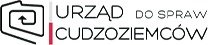 SPECYFIKACJA ISTOTNYCH WARUNKÓW ZAMÓWIENIAPrzygotowanie dokumentacji projektowej na wykonanie robót budowlanych w ośrodku dla cudzoziemców w Podkowie Leśnej – Dębakuoraz w ośrodku dla cudzoziemców w LininieZnak sprawy: 12/DOKUMENTACJA PROJEKTOWA/PN/17Postępowanie o udzielenie zamówienia publicznego prowadzone jest w trybie przetargu nieograniczonego o wartości poniżej 135 000 euro na podstawie ustawy z dnia 29 stycznia 2004 roku Prawo zamówień publicznych (Dz. U. z 2015 r. poz. 2164 z późn. zm.)Postępowanie realizowane w ramach:projektu nr 3/1-2015/BK-FAMI „Remont ośrodka w Podkowie Leśnej – Dębaku” (dot. zadania częściowego nr 1)projektu nr 18/1-2015/BK-FAMI „Remont ośrodka w Lininie (dot. zadania częściowego nr 2)współfinansowanych z Programu Krajowego Funduszu Azylu, Migracji i IntegracjiZatwierdzono w dniu 17-03-2017 r.Arkadiusz SzymańskiZamawiający oczekuje, że Wykonawcy zapoznają się dokładnie z treścią niniejszej SIWZ. Wykonawca ponosi ryzyko niedostarczenia wszystkich wymaganych informacji i dokumentów, oraz przedłożenia oferty nie odpowiadającej wymaganiom określonym przez Zamawiającego.ZAMAWIAJĄCY:Urząd do Spraw Cudzoziemców ul. Koszykowa 16, 00-564 Warszawa;adres do korespondencji:Urząd do Spraw Cudzoziemców ul. Taborowa 33 02-699 Warszawa.strona internetowa www.udsc.gov.pl.TRYB UDZIELENIA ZAMÓWIENIA:Niniejsze postępowanie prowadzone jest w trybie przetargu nieograniczonego na podstawie ustawy z dnia 29 stycznia 2004 r. Prawo Zamówień Publicznych (Dz. U. z 2015 r. poz. 2164, z późn. zm.) zwanej dalej „ustawą Pzp”.W zakresie nieuregulowanym niniejszą Specyfikacją Istotnych Warunków Zamówienia, zwaną dalej „SIWZ”, zastosowanie mają przepisy ustawy Pzp.Wartość niniejszego zamówienia nie przekracza równowartości kwoty określonej w przepisach wykonawczych wydanych na podstawie art. 11 ust. 8 ustawy Pzp.OPIS PRZEDMIOTU ZAMÓWIENIA:Przedmiotem zamówienia jest opracowanie dokumentacji projektowej na wykonanie robót budowlanych w ośrodku dla cudzoziemców w Podkowie Leśnej – Dębaku (05-805 Otrębusy, woj. mazowieckie) oraz w ośrodku dla cudzoziemców w Lininie (05-530 Góra Kalwaria, woj. mazowieckie) wraz z uzyskaniem wszelkich wymaganych prawem pozwoleń, decyzji, opinii, uzgodnień niezbędnych do przeprowadzenia ww. robót budowlanych oraz doradztwo merytoryczne w toku prowadzonych przez Zamawiającego postępowań na realizację ww. robót budowlanych. Powyższe dokumenty będą stanowiły podstawę opracowania opisu przedmiotu zamówienia na wyłonienie wykonawcy ww. robót budowlanych zgodnie z przepisami ustawy Prawo Zamówień Publicznych.Szczegółowy opis przedmiotu zamówienia stanowią Załączniki nr 1 oraz nr 1a do SIWZ.Wykonawca zobowiązany jest zrealizować zamówienie na zasadach i warunkach opisanych w istotnych postanowieniach umów stanowiących Załączniki nr 3 oraz nr 3a do SIWZ.Wspólny Słownik Zamówień CPV: 71240000-2 Usługi architektoniczne, inżynieryjne i planowania, 71221000-3 Usługi architektoniczne w zakresie obiektów budowalnych, 71320000-7 Usługi inżynierskie w zakresie projektowania, 71241000-9 Studia wykonalności, usługi doradcze, analizy.Zamawiający dopuszcza możliwość składania ofert częściowych gdzie część (zadanie) stanowi:Zadanie częściowe nr 1 realizowane jest w ramach projektu 3/1-2015/BK-FAMI „Remont ośrodka 
w Podkowie Leśnej – Dębaku” współfinansowanego z Programu Krajowego Funduszu Azylu, Migracji 
i Integracji.Zadanie częściowe nr 2 realizowane jest w ramach projektu 18/1-2015/BK-FAMI „Remont ośrodka w Lininie” współfinansowanego z Programu Krajowego ze środków Funduszu Azylu, Migracji 
i Integracji.Zamawiający nie dopuszcza możliwości składania ofert wariantowych.Zamawiający nie przewiduje możliwości udzielenia zamówień, o których mowa w art. 67 ust. 1 pkt 6 ustawy Pzp.Zamawiający nie zastrzega obowiązku osobistego wykonania przez wykonawcę kluczowych części zamówienia.Zamawiający nie wymaga zatrudnienia przez wykonawcę lub podwykonawcę na podstawie umowy o pracę osób wykonujących czynności w zakresie realizacji zamówienia.Zamawiający dopuszcza udział podwykonawców w zamówieniu. W przypadku wykonywania części zamówienia przez podwykonawców, zamawiający wymaga wskazania w oświadczeniu (stanowiącym załącznik nr 4 do SIWZ) części zamówienia, którą Wykonawca zamierza powierzyć podwykonawcy/om i podania firmy/firm podwykonawcy/ów. Wykonawca będzie w pełni odpowiedzialny za działanie lub uchybienia każdego podwykonawcy, jego przedstawicieli lub pracowników, tak, jakby to były działania lub uchybienia Wykonawcy. Wykonawca zapewnia, że podwykonawcy będą przestrzegać wszelkich postanowień umowy. Wykonawca odpowiada wobec Zamawiającego za wszelkie działania lub zaniechania swoich podwykonawców jak za swoje działania lub zaniechania.Wykonawca ma możliwość dokonania wizji lokalnej miejsca realizacji przedmiotu zamówienia oraz jego otoczenia w celu określenia, na własną odpowiedzialność, oceny możliwości występowania wszelkiego ryzyka mającego wpływ na koszty realizacji zamówienia, a niezbędnego do przygotowania oferty. Nieskorzystanie z uprawnienia dokonania wizji lokalnej, o którym mowa powyżej, przez Wykonawcę nie może stanowić podstawy formułowania jakichkolwiek roszczeń na etapie realizacji zamówienia w przypadku uznania oferty Wykonawcy za najkorzystniejszą w przedmiotowym postępowaniu. Ryzyko niewłaściwej oceny warunków istniejących w miejscu realizacji przedmiotu umowy obciąża Wykonawcę.W celu dokonania wizji lokalnej w ośrodku dla cudzoziemców w Podkowie Leśnej – Dębaku należy skontaktować się telefonicznie z p. Bożeną Myszak tel. 22 729 80 71, 73 wew. 121 lub z p. Ewą Tymińską wew. 119, z dwudniowym wyprzedzeniem.W celu dokonania wizji lokalnej w ośrodku dla cudzoziemców w Lininie należy skontaktować się telefonicznie z p. Mariuszem Stańczykiem lub p. Bogdanem Kaczmarkiem pod nr tel. 22 736 27 98, z dwudniowym wyprzedzeniem.Szacunkowa wartość zamówienia wynosi 229 674,78 zł netto, w tym wartość zadania częściowego nr 1 wynosi 121 951,21 zł netto, a wartość zadania częściowego nr 2 wynosi 107 723,57 zł netto.TERMIN WYKONANIA ZAMÓWIENIA:Zadanie częściowe nr 1:opracowanie kompletnej dokumentacji projektowej i przekazanie jej Zamawiającemu, w terminie wskazanym przez Wykonawcę w formularzu ofertowym, przy czym termin ten nie może być dłuższy niż 40 dni od dnia podpisania umowy,zgłoszenie przez Wykonawcę, w imieniu Zamawiającego, robót budowlanych, w terminie 5 dni kalendarzowych od dnia przekazania Zamawiającemu kompletnej dokumentacji projektowej,doradztwo merytoryczne w toku prowadzonego przez Zamawiającego postępowania o udzielenie zamówienia publicznego na wykonanie robót budowlanych, których dot. sporządzona dokumentacja projektowa – do czasu jego rozstrzygnięcia, jednak nie dłużej niż do dnia 31 października 2017 r.Zadanie częściowe nr 2:opracowanie kompletnej dokumentacji projektowej i przekazanie jej Zamawiającemu, w terminie wskazanym przez Wykonawcę w formularzu ofertowym, przy czym termin ten nie może być dłuższy niż 70 dni od dnia podpisania umowy,złożenie przez Wykonawcę, w imieniu Zamawiającego kompletnego wniosku o pozwolenie 
na budowę lub zgłoszenie przez Wykonawcę, w imieniu Zamawiającego, robót budowlanych, 
w terminie 5 dni kalendarzowych od dnia przekazania Zamawiającemu kompletnej dokumentacji projektowej,doradztwo merytoryczne w toku prowadzonego przez Zamawiającego postępowania 
o udzielenie zamówienia publicznego na wykonanie robót budowlanych, których dot. sporządzona dokumentacja projektowa – do czasu jego rozstrzygnięcia, jednak nie dłużej niż do dnia 28 lutego 2018 r.WARUNKI UDZIAŁU W POSTĘPOWANIU:1.	Dla zadania częściowego nr 1:1)	O udzielenie zamówienia mogą ubiegać się Wykonawcy, którzy nie podlegają wykluczeniu.2)	O udzielenie zamówienia mogą ubiegać się Wykonawcy, którzy spełniają warunki udziału 
w postępowaniu dotyczące zdolności technicznej lub zawodowej tj.:w okresie trzech lat przed upływem terminu składania ofert, a jeżeli okres prowadzenia działalności jest krótszy – w tym okresie wykonali (zakończyli) należycie co najmniej 
1 usługę polegającą m.in. na opracowaniu dokumentacji projektowej dla robót budowlanych obejmujących swym zakresem prace dekarskie, naprawę elewacji, prace wykończeniowe, wymianę instalacji elektrycznych i wodno –kanalizacyjnych, o wartości tej usługi nie mniejszej niż 120 000 zł brutto (przez jedną usługę Zamawiający rozumie sumę usług wykonanych w ramach jednej umowy);dysponują lub będą dysponować na etapie realizacji umowy zespołem specjalistów do opracowania dokumentacji technicznej, należących do właściwej izby samorządu zawodowego i posiadających aktualne uprawnienia bez ograniczeń do wykonywania projektów w zakresie:specjalizacji architektonicznej,specjalizacji konstrukcyjno – budowlanej,specjalizacji instalacyjnej w zakresie sieci, instalacji i urządzeń elektrycznych 
i elektroenergetycznych;specjalizacji instalacyjnej w zakresie sieci, instalacji i urządzeń cieplnych, wentylacyjnych, gazowych, wodociągowych i kanalizacyjnych.Zamawiający dopuszcza łączenie ww. stanowisk, jeżeli którakolwiek z przewidzianych osób posiada łącznie wymagane przez Zamawiającego kwalifikacje.2.	Dla zadania częściowego nr 2:1)	O udzielenie zamówienia mogą ubiegać się Wykonawcy, którzy nie podlegają wykluczeniu.2)	O udzielenie zamówienia mogą ubiegać się Wykonawcy, którzy spełniają warunki udziału 
w postępowaniu dotyczące zdolności technicznej lub zawodowej tj.:w okresie ostatnich trzech lat przed upływem terminu składania ofert, a jeżeli okres prowadzenia działalności jest krótszy – w tym okresie wykonali (zakończyli) należycie:co najmniej 1 usługę polegającą na przygotowaniu dokumentacji projektowej dla robót budowlanych obejmujących swym zakresem prace wykończeniowe, wymianę instalacji elektrycznych, wodno –kanalizacyjnych, o wartości tej usługi nie mniejszej niż 60 000 zł brutto,co najmniej 1 usługę polegającą na przygotowaniu dokumentacji projektowej obejmującej swym zakresem termomodernizację kotłowni gazowej, o wartości tej usługi nie mniejszej niż 36 000 zł brutto,co najmniej 1 usługę polegającą na przygotowaniu dokumentacji projektowej na wykonanie sygnalizacji systemu pożaru, o wartości tej usługi nie mniejszej niż 10 000 zł brutto.Przez jedną usługę Zamawiający rozumie sumę usług wykonanych w ramach jednej umowy.dysponują zespołem specjalistów do opracowania dokumentacji technicznej, należących do właściwej izby samorządu zawodowego i posiadających aktualne uprawnienia bez ograniczeń do wykonywania projektów w zakresie:specjalizacji architektonicznej,specjalizacji konstrukcyjno – budowlanej,specjalizacji instalacyjnej w zakresie sieci, instalacji i urządzeń elektrycznych 
i elektroenergetycznych;specjalizacji instalacyjnej w zakresie sieci, instalacji i urządzeń cieplnych, wentylacyjnych, gazowych, wodociągowych i kanalizacyjnych.Zamawiający dopuszcza łączenie ww. stanowisk, jeżeli którakolwiek z przewidzianych osób posiada łącznie wymagane przez Zamawiającego kwalifikacje.3.	Zamawiający może zażądać od Wykonawcy po podpisaniu umowy okazania do wglądu oryginałów oraz przedłożenia kopii dokumentów potwierdzających posiadanie uprawnień wskazanych w pkt V.1. 2) lit. B) i pkt V.2.2) lit. B) przez osoby skierowane przez Wykonawcę do realizacji zamówienia. Wykonawca ma obowiązek przedstawić Zamawiającemu wymagane dokumenty w terminie 7 dni roboczych od daty zgłoszenia żądania. W przypadku niedotrzymania terminu wyznaczonego przez Zamawiającego na dostarczenie dokumentów potwierdzających uprawnienia ww. osób, Zamawiający naliczy karę umowną w wysokości 100 zł brutto, za każdy kalendarzowy dzień opóźnienia.Ww. osoby w okresie realizacji przedmiotu zamówienia muszą być członkami właściwej izby samorządu zawodowego i mieć opłacone składki ubezpieczenia od odpowiedzialności cywilnej. Zamawiający zastrzega sobie prawo żądania do wglądu oryginałów dokumentów potwierdzających spełnienie powyższych wymogów w okresie realizacji przedmiotu zamówienia.Zamawiający określając wymogi dla każdej osoby w zakresie posiadanych uprawnień budowlanych dopuszcza odpowiadające im uprawnienia budowlane, które zostały wydane na podstawie wcześniej obowiązujących przepisów oraz odpowiadające im uprawnienia wydane obywatelom państw Europejskiego Obszaru Gospodarczego oraz Konfederacji Szwajcarskiej, z zastrzeżeniem art. 12a oraz innych przepisów ustawy prawo budowlane oraz ustawy o zasadach uznawania kwalifikacji nabytych w państwach członkowskich Unii Europejskiej (Dz. U. z 2008 r. nr 63, poz. 394).W przypadku osób biorących udział w realizacji zamówienia nie posługujących się językiem polskim Wykonawca zobowiązany będzie do zapewnienia stałej usługi tłumaczenia z języka obcego i na język polski.4.	Zamawiający może, na każdym etapie postępowania, uznać, że wykonawca nie posiada wymaganych zdolności, jeżeli zaangażowanie zasobów technicznych lub zawodowych wykonawcy w inne przedsięwzięcia gospodarcze wykonawcy może mieć negatywny wpływ na realizację zamówienia.5.	W przypadku Wykonawców wspólnie ubiegających się o udzielenie zamówienia, warunki udziału w postępowaniu, o których mowa w rozdz. V.1.2) oraz w rozdz. V.2.2) niniejszej SIWZ mogą zostać spełnione przez jednego Wykonawcę lub łącznie przez wszystkich Wykonawców wspólnie ubiegających się o udzielnie zamówienia.6.	Wykonawca może w celu potwierdzenia spełniania warunków, o których mowa w rozdz. V.1.2) 
lit. A) i B) oraz w rozdz. V.2.2) lit. A) i B) niniejszej SIWZ w stosownych sytuacjach oraz 
w odniesieniu do konkretnego zamówienia, lub jego części, polegać na zdolnościach technicznych lub zawodowych innych podmiotów, niezależnie od charakteru prawnego łączących go z nim stosunków prawnych.7.	Zamawiający jednocześnie informuje, iż „stosowna sytuacja” o której mowa w pkt 6 wystąpi wyłącznie w przypadku kiedy:Wykonawca, który polega na zdolnościach lub sytuacji innych podmiotów udowodni zamawiającemu, że realizując zamówienie, będzie dysponował niezbędnymi zasobami tych podmiotów, w szczególności przedstawiając zobowiązanie tych podmiotów do oddania mu do dyspozycji niezbędnych zasobów na potrzeby realizacji zamówienia.Zamawiający oceni, czy udostępniane wykonawcy przez inne podmioty zdolności techniczne lub zawodowe, pozwalają na wykazanie przez wykonawcę spełniania warunków udziału w postępowaniu oraz zbada, czy nie zachodzą wobec tego podmiotu podstawy wykluczenia, o których mowa w art. 24 ust. 1 pkt 13–22 i ust. 5.W odniesieniu do warunków dotyczących wykształcenia, kwalifikacji zawodowych lub doświadczenia, wykonawcy mogą polegać na zdolnościach innych podmiotów, jeśli podmioty te zrealizują usługi, do realizacji których te zdolności są wymagane.Jeżeli zdolności techniczne lub zawodowe podmiotu, na potencjale którego Wykonawca polega, nie potwierdzają spełnienia przez Wykonawcę warunków udziału w postępowaniu, lub zachodzą wobec tych podmiotów podstawy wykluczenia o których mowa w art. 24 ust. 1 pkt 13-22 i ust. 5 pkt 1-3 ustawy Pzp Zamawiający żąda, aby Wykonawca w terminie określonym przez Zamawiającego:zastąpił ten podmiot innym podmiotem lub podmiotami lubzobowiązał się do osobistego wykonania odpowiedniej części zamówienia, jeżeli wykaże zdolności techniczne lub zawodowe lub sytuację finansową lub ekonomiczną.VA.	Podstawy wykluczenia:W przedmiotowym postępowaniu Zamawiający zgodnie z art. 24 ust. 1 pkt. 12-23 ustawy Pzp wykluczy:wykonawcę, który nie wykazał spełniania warunków udziału w postępowaniu lub nie wykazał braku podstaw wykluczenia;wykonawcę będącego osobą fizyczną, którego prawomocnie skazano za przestępstwo:o którym mowa w art. 165a, art. 181–188, art. 189a, art. 218–221, art. 228–230a, art. 250a, art. 258 lub art. 270–309 ustawy z dnia 6 czerwca 1997 r. – Kodeks karny (Dz. U. Nr 88, poz. 553, z późn. zm.) lub art. 46 lub art. 48 ustawy z dnia 25 czerwca 2010 r. o sporcie (Dz. U. z 2016 r. poz. 176),o charakterze terrorystycznym, o którym mowa w art. 115 § 20 ustawy z dnia 6 czerwca 1997 r. – Kodeks karny, skarbowe, o którym mowa w art. 9 lub art. 10 ustawy z dnia 15 czerwca 2012 r. o skutkach powierzania wykonywania pracy cudzoziemcom przebywającym wbrew przepisom na terytorium Rzeczypospolitej Polskiej (Dz. U. poz. 769);wykonawcę, jeżeli urzędującego członka jego organu zarządzającego lub nadzorczego, wspólnika spółki w spółce jawnej lub partnerskiej albo komplementariusza w spółce komandytowej lub komandytowo-akcyjnej lub prokurenta prawomocnie skazano za przestępstwo, o którym mowa w pkt 2;wykonawcę, wobec którego wydano prawomocny wyrok sądu lub ostateczną decyzję administracyjną o zaleganiu z uiszczeniem podatków, opłat lub składek na ubezpieczenia społeczne lub zdrowotne, chyba że wykonawca dokonał płatności należnych podatków, opłat lub składek na ubezpieczenia społeczne lub zdrowotne wraz z odsetkami lub grzywnami lub zawarł wiążące porozumienie w sprawie spłaty tych należności;wykonawcę, który w wyniku zamierzonego działania lub rażącego niedbalstwa wprowadził zamawiającego w błąd przy przedstawieniu informacji, że nie podlega wykluczeniu, spełnia warunki udziału w postępowaniu lub kryteria selekcji, lub który zataił te informacje lub nie jest w stanie przedstawić wymaganych dokumentów;wykonawcę, który w wyniku lekkomyślności lub niedbalstwa przedstawił informacje wprowadzające w błąd zamawiającego, mogące mieć istotny wpływ na decyzje podejmowane przez zamawiającego w postępowaniu o udzielenie zamówienia;wykonawcę, który bezprawnie wpływał lub próbował wpłynąć na czynności zamawiającego lub pozyskać informacje poufne, mogące dać mu przewagę w postępowaniu o udzielenie zamówienia;wykonawcę, który brał udział w przygotowaniu postępowania o udzielenie zamówienia lub którego pracownik, a także osoba wykonująca pracę na podstawie umowy zlecenia, o dzieło, agencyjnej lub innej umowy o świadczenie usług, brał udział w przygotowaniu takiego postępowania, chyba że spowodowane tym zakłócenie konkurencji może być wyeliminowane w inny sposób niż przez wykluczenie wykonawcy z udziału w postępowaniu;wykonawcę, który z innymi wykonawcami zawarł porozumienie mające na celu zakłócenie konkurencji między wykonawcami w postępowaniu o udzielenie zamówienia, co zamawiający jest w stanie wykazać za pomocą stosownych środków dowodowych;wykonawcę będącego podmiotem zbiorowym, wobec którego sąd orzekł zakaz ubiegania się o zamówienia publiczne na podstawie ustawy z dnia 28 października 2002 r. o odpowiedzialności podmiotów zbiorowych za czyny zabronione pod groźbą kary (Dz. U. z 2015 r. poz. 1212, 1844 i 1855 oraz z 2016 r. poz. 437);wykonawcę, wobec którego orzeczono tytułem środka zapobiegawczego zakaz ubiegania się o zamówienia publiczne;wykonawców, którzy należąc do tej samej grupy kapitałowej, w rozumieniu ustawy z dnia 16 lutego 2007 r. o ochronie konkurencji i konsumentów (Dz. U. z 2015 r. poz. 184, 1618 i 1634), złożyli odrębne oferty, oferty częściowe lub wnioski o dopuszczenie do udziału w postępowaniu, chyba że wykażą, że istniejące między nimi powiązania nie prowadzą do zakłócenia konkurencji w postępowaniu o udzielenie zamówienia.Dodatkowo na podstawie art. 24 ust. 5 pkt 1 Zamawiający przewiduje wykluczenie wykonawcy w stosunku do którego otwarto likwidację, w zatwierdzonym przez sąd układzie w postępowaniu restrukturyzacyjnym jest przewidziane zaspokojenie wierzycieli przez likwidację jego majątku lub sąd zarządził likwidację jego majątku w trybie art. 332 ust. 1 ustawy z dnia 15 maja 2015 r. – Prawo restrukturyzacyjne (Dz. U. z 2015 r. poz. 978, 1259, 1513, 1830 i 1844 oraz z 2016 r. poz. 615) lub którego upadłość ogłoszono, z wyjątkiem wykonawcy, który po ogłoszeniu upadłości zawarł układ zatwierdzony prawomocnym postanowieniem sądu, jeżeli układ nie przewiduje zaspokojenia wierzycieli przez likwidację majątku upadłego, chyba że sąd zarządził likwidację jego majątku w trybie art. 366 ust. 1 ustawy z dnia 28 lutego 2003 r. – Prawo upadłościowe (Dz. U. z 2015 r. poz. 233, 978, 1166, 1259 i 1844 oraz z 2016 r. poz. 615).WYKAZ OŚWIADCZEŃ NA POTWIERDZENIE SPEŁNIANIA WARUNKÓW UDZIAŁU 
W POSTĘPOWANIU:Do oferty każdy wykonawca musi dołączyć aktualne na dzień składania ofert oświadczenie w zakresie wskazanym w załączniku nr 4 do SIWZ Informacje zawarte w oświadczeniu będą stanowić wstępne potwierdzenie, że wykonawca nie podlega wykluczeniu oraz spełnia warunki udziału w postępowaniu.W przypadku wspólnego ubiegania się o zamówienie przez wykonawców oświadczenie o którym mowa w rozdz. VI. 1 niniejszej SIWZ składa każdy z wykonawców wspólnie ubiegających się o zamówienie.Zamawiający żąda aby wykonawca, który zamierza powierzyć wykonanie części zamówienia podwykonawcom, w celu wykazania braku istnienia wobec nich podstaw wykluczenia z udziału w postępowaniu zamieścił informacje o podwykonawcach w oświadczeniu, o którym mowa w rozdz. VI. 1 niniejszej SIWZ.Wykonawca, który powołuje się na zasoby innych podmiotów, w celu wykazania braku istnienia wobec nich podstaw wykluczenia oraz spełnienia - w zakresie, w jakim powołuje się na ich zasoby - warunków udziału w postępowaniu zamieszcza informacje o tych podmiotach w oświadczeniu, o którym mowa w rozdz. VI. 1 niniejszej SIWZ.Zamawiający przed udzieleniem zamówienia w zakresie poszczególnych zadań częściowych, wezwie wykonawcę, którego oferta została najwyżej oceniona w danym zadaniu częściowym, do złożenia w wyznaczonym, nie krótszym niż 5 dni, terminie aktualnych na dzień złożenia następujących oświadczeń lub dokumentów:wykazu usług wykonanych, w okresie ostatnich trzech lat przed upływem terminu składnia ofert, a jeżeli okres prowadzenia działalności jest krótszy - w tym okresie, wraz z podaniem ich wartości, przedmiotu, dat wykonania i podmiotów, na rzecz których usługi zostały wykonane wraz z załączonymi dowodami określającymi czy te usługi zostały wykonane należycie.Dowodami są: referencje bądź inne dokumenty wystawione przez podmiot, na rzecz którego usługi były wykonywane, a jeżeli z uzasadnionej przyczyny o obiektywnym charakterze Wykonawca nie jest w stanie uzyskać tych dokumentów – oświadczenie Wykonawcy,wykazu osób, skierowanych przez wykonawcę do realizacji zamówienia publicznego, 
w szczególności odpowiedzialnych za świadczenie usług, kontrolę jakości, wraz z informacjami na temat ich kwalifikacji zawodowych, uprawnień, doświadczenia i wykształcenia niezbędnych do wykonania zamówienia publicznego, a także zakresu wykonywanych przez nie czynności oraz informacją o podstawie do dysponowania tymi osobami,odpisu z właściwego rejestru lub z centralnej ewidencji i informacji o działalności gospodarczej, jeżeli odrębne przepisy wymagają wpisu do rejestru lub ewidencji, w celu potwierdzenia braku podstaw wykluczenia na podstawie art. 24 ust. 5 pkt 1 ustawy Pzp.Wzory wykazów, o których mowa powyżej - lit. a) oraz b) zostaną przekazane przez Zamawiającego Wykonawcom, których oferta zostanie oceniana najwyżej w ramach poszczególnych zadań częściowych, wraz z wezwaniem, o którym mowa w pkt 5.Wykonawca w terminie 3 dni od dnia zamieszczenia na stronie internetowej informacji, o której mowa w art. 86 ust. 5 ustawy PZP, przekaże zamawiającemu oświadczenie o przynależności lub braku przynależności do tej samej grupy kapitałowej, o której mowa w art. 24 ust. 1 pkt 23 ustawy Pzp. Wraz ze złożeniem oświadczenia, wykonawca może przedstawić dowody, że powiązania z innym wykonawcą nie prowadzą do zakłócenia konkurencji w postępowaniu o udzielenie zamówienia. Wzór oświadczenia zostanie umieszczony na stronie Zamawiającego wraz z informacją o Wykonawcach, który złożyli oferty w postępowaniu.Jeżeli wykonawca nie złoży oświadczenia, o którym mowa w rozdz. VI. 1. niniejszej SIWZ, oświadczeń lub dokumentów potwierdzających okoliczności, o których mowa w art. 25 ust. 1 ustawy Pzp, lub innych dokumentów niezbędnych do przeprowadzenia postępowania, oświadczenia lub dokumenty są niekompletne, zawierają błędy lub budzą wskazane przez zamawiającego wątpliwości, zamawiający wezwie do ich złożenia, uzupełnienia, poprawienia w terminie przez siebie wskazanym, chyba że mimo ich złożenia oferta wykonawcy podlegałaby odrzuceniu albo konieczne byłoby unieważnienie postępowania.Dokumenty Wykonawców spoza Rzeczypospolitej PolskiejJeżeli Wykonawca ma siedzibę lub miejsce zamieszkania poza terytorium RP, zamiast dokumentów, o których mowa w pkt 5 c) składa dokument lub dokumenty wystawione w kraju, w którym ma siedzibę lub miejsce zamieszkania, potwierdzające, że nie otwarto jego likwidacji ani nie ogłoszono upadłości.Dokumenty, o których mowa powyżej powinny być wystawione nie wcześniej niż 6 miesięcy przed upływem terminu składania ofert.Jeżeli w kraju, w którym Wykonawca ma siedzibę lub miejsce zamieszkania lub w kraju, w którym miejsce zamieszkania mają osoby, których dotyczą dokumenty, nie wydaje się dokumentów o których mowa powyżej, zastępuje się je dokumentem zawierającym oświadczenie, odpowiednio Wykonawcy, ze wskazaniem osób uprawnionych do jego reprezentacji, lub oświadczeniem których dokument miał dotyczyć, złożonym przed notariuszem lub przed właściwym - ze względu na siedzibę lub miejsce zamieszkania Wykonawcy lub miejsce zamieszkania tych osób - organem sądowym, administracyjnym albo organem samorządu zawodowego lub gospodarczego. Przepisy akapitu 2 stosuje się.9.	W przypadku wskazania przez Wykonawcę dostępności oświadczeń lub dokumentów, o których mowa w pkt 5 w formie elektronicznej pod określonymi adresami internetowymi ogólnodostępnych i bezpłatnych baz danych, Zamawiający pobiera samodzielnie z tych baz danych wskazane przez Wykonawcę oświadczenia lub dokumenty. Zamawiający żąda od Wykonawcy przedstawienia tłumaczenia na język polski wskazanych przez Wykonawcę i pobranych samodzielnie przez Zamawiającego dokumentów.10.	W przypadku wskazania przez Wykonawcę oświadczeń lub dokumentów, o których mowa w pkt 5, które znajdują się w posiadaniu Zamawiającego, w szczególności oświadczeń lub dokumentów przechowywanych przez Zamawiającego zgodnie z art. 97 ust. 1 ustawy Pzp, Zamawiający w celu potwierdzenia okoliczności, o których mowa w art. 25 ust. 1 pkt 3 ustawy Pzp, korzysta z posiadanych oświadczeń lub dokumentów, o ile są one aktualne. 11.	W zakresie nie uregulowanym SIWZ, zastosowanie mają przepisy rozporządzenia Ministra Rozwoju z dnia 26 lipca 2016 r. w sprawie rodzajów dokumentów, jakich może żądać zamawiający od wykonawcy w postępowaniu o udzielenie zamówienia (Dz. U. z 2016 r., poz. 1126).VII.	INFORMACJE O SPOSOBIE POROZUMIEWANIA SIĘ ZAMAWIAJĄCEGO Z WYKONAWCAMI ORAZ PRZEKAZYWANIA OŚWIADCZEŃ I DOKUMENTÓW, A TAKŻE WSKAZANIE OSÓB UPRAWNIONYCH DO POROZUMIEWANIA SIĘ Z WYKONAWCAMI:1.	Niniejsze postępowanie prowadzone jest w języku polskim.2.	Wszelkie zawiadomienia, oświadczenia, wnioski oraz informacje Zamawiający oraz Wykonawcy mogą przekazywać pisemnie, faksem lub drogą elektroniczną, za wyjątkiem oferty, umowy oraz oświadczeń 
i dokumentów wymienionych w rozdziale VI niniejszej SIWZ (również w przypadku ich złożenia w wyniku wezwania o którym mowa w art. 26 ust. 3 ustawy Pzp) dla których dopuszczalna jest forma pisemna.3.	Formy złożenia oświadczeń i dokumentów wskazane zostały w rozporządzeniu Ministra Rozwoju z dnia 26 lipca 2016 r. w sprawie rodzajów dokumentów, jakich może żądać zamawiający od wykonawcy 
w postępowaniu o udzielenie zamówienia (Dz.U. 2016 r. poz. 1126), przy czym:a)	oświadczenia o których mowa w ww. rozporządzeniu, dot. Wykonawcy i innych podmiotów, na których zdolnościach polega wykonawca na zasadach określonych w art. 22a ustawy Pzp oraz 
dot. podwykonawców, składane są w oryginale;b)	dokumenty, o których mowa w ww. rozporządzeniu, inne niż ww. oświadczenia, składane są w oryginale lub kopii poświadczonej za zgodność z oryginałem.Poświadczenia za zgodność z oryginałem dokonywane są w formie pisemnej przez Wykonawcę albo podmiot trzeci albo Wykonawcę wspólnie ubiegającego się o udzielenie zamówienia publicznego, albo podwykonawcę - odpowiednio, w zakresie dokumentów, które każdego z nich dotyczą.Pełnomocnictwa:Jeżeli Wykonawcy wspólnie ubiegają się o udzielnie zamówienia, ustanawiają pełnomocnika do reprezentowania ich w postępowaniu albo do reprezentowania ich w postępowaniu i zawarcia umowy. Pełnomocnictwa składa się w formie właściwej dla wykonywanej czynności, zgodnie z przepisami Kodeksu Cywilnego.W korespondencji kierowanej do Zamawiającego Wykonawca winien posługiwać się numerem sprawy określonym w SIWZ.Zawiadomienia, oświadczenia, wnioski oraz informacje przekazywane przez Wykonawcę pisemnie winny być składane na adres: Urząd do Spraw Cudzoziemców ul. Taborowa 33, 02-699 Warszawa, Wydział Zamówień Publicznych.Zawiadomienia, oświadczenia, wnioski oraz informacje przekazywane przez Wykonawcę drogą elektroniczną winny być kierowane na adres: zamowienia.publiczne@udsc.gov.pl, a faksem na nr 
(22) 60-144-53.Wszelkie zawiadomienia, oświadczenia, wnioski oraz informacje przekazane za pomocą faksu lub 
w formie elektronicznej wymagają na żądanie każdej ze stron, niezwłocznego potwierdzenia faktu ich otrzymania.Wykonawca może zwrócić się do Zamawiającego o wyjaśnienie treści SIWZ. Jeżeli wniosek o wyjaśnienie treści SIWZ wpłynie do Zamawiającego nie później niż do końca dnia, w którym upływa połowa terminu składania ofert, Zamawiający udzieli wyjaśnień niezwłocznie, jednak nie później niż na 2 dni przed upływem terminu składania ofert. Jeżeli wniosek o wyjaśnienie treści SIWZ wpłynie po upływie terminu, o którym mowa powyżej, lub dotyczy udzielonych wyjaśnień, Zamawiający może udzielić wyjaśnień albo pozostawić wniosek bez rozpoznania. Zamawiający zamieści wyjaśnienia na stronie internetowej, na której udostępniono SIWZ.Przedłużenie terminu składania ofert nie wpływa na bieg terminu składania wniosku, o którym mowa 
w rozdz. VII.10 niniejszej SIWZ.W przypadku rozbieżności pomiędzy treścią niniejszej SIWZ, a treścią udzielonych odpowiedzi, jako obowiązującą należy przyjąć treść pisma zawierającego późniejsze oświadczenie Zamawiającego.Zamawiający nie przewiduje zwołania zebrania Wykonawców.Osobą uprawnioną przez Zamawiającego do porozumiewania się z Wykonawcami jest Pani Małgorzata Kalinowska fax (22) 60 144 53; e-mail: zamowienia.publiczne@udsc.gov.pl .Jednocześnie Zamawiający informuje, że przepisy ustawy Pzp nie pozwalają na jakikolwiek inny kontakt - zarówno z Zamawiającym jak i osobami uprawnionymi do porozumiewania się z Wykonawcami - niż wskazany w niniejszym rozdziale SIWZ. Oznacza to, że Zamawiający nie będzie reagował na inne formy kontaktowania się z nim, w szczególności na kontakt telefoniczny lub/i osobisty w swojej siedzibie.VIII.	WYMAGANIA DOTYCZĄCE WADIUM:1.	Przed upływem terminu składania ofert Wykonawca zobowiązany jest wnieść wadium w wysokości:a)	dla zadania częściowego nr 1 - 3 000,00 PLN brutto (słownie: trzy tysiące złotych),b)	dla zadania częściowego nr 2 – 2 700,00 PLN brutto (słownie: dwa tysiące siedemset złotych).2.	Wadium może być wniesione w:1)	pieniądzu;2)	poręczeniach bankowych, lub poręczeniach spółdzielczej kasy oszczędnościowo-kredytowej, z tym, że poręczenie kasy jest zawsze poręczeniem pieniężnym;3)	gwarancjach bankowych;4)	gwarancjach ubezpieczeniowych;5)	poręczeniach udzielanych przez podmioty, o których mowa w art. 6b ust. 5 pkt 2 ustawy z dnia 
9 listopada 2000 r. o utworzeniu Polskiej Agencji Rozwoju Przedsiębiorczości (Dz. U. z 2016 r. 
poz. 359).3.	Wadium w formie pieniądza należy wnieść przelewem na konto w Narodowym Banku Polskim O/O Warszawa, nr rachunku: 26 1010 1010 0031 4413 9120 0000 z dopiskiem na przelewie: „Wadium w postępowaniu  nr 12/DOKUMENTACJA PROJEKTOWA/PN/17. Zadanie częściowe nr …..…”.4.	Skuteczne wniesienie wadium w pieniądzu następuje z chwilą uznania środków pieniężnych na rachunku bankowym Zamawiającego, o którym mowa w rozdz. VIII. 3 niniejszej SIWZ, przed upływem terminu składania ofert (tj. przed upływem dnia i godziny wyznaczonej jako ostateczny termin składania ofert).5.	Zamawiający zaleca, aby w przypadku wniesienia wadium w formie:1)	pieniężnej – dokument potwierdzający dokonanie przelewu wadium został załączony do oferty;2)	innej niż pieniądz – oryginał dokumentu został złożony w oddzielnej kopercie, a jego kopia 
w ofercie.6.	Z treści gwarancji/poręczenia winno wynikać bezwarunkowe, na każde pisemne żądanie zgłoszone przez Zamawiającego w terminie związania ofertą, zobowiązanie Gwaranta do wypłaty Zamawiającemu pełnej kwoty wadium w okolicznościach określonych w art. 46 ust. 4a i 5 ustawy Pzp.7.	Oferta wykonawcy, który nie wniesie wadium lub wniesie w sposób nieprawidłowy zostanie odrzucona.8.	Okoliczności i zasady zwrotu wadium oraz jego przepadku określa ustawa Pzp.IX.	TERMIN ZWIĄZANIA OFERTĄ:1.	Wykonawca będzie związany ofertą przez okres 30 dni. Bieg terminu związania ofertą rozpoczyna się wraz z upływem terminu składania ofert. (art. 85 ust. 5 ustawy Pzp).2.	Wykonawca może przedłużyć termin związania ofertą, na czas niezbędny do zawarcia umowy, samodzielnie lub na wniosek Zamawiającego, z tym, że Zamawiający może tylko raz, co najmniej 
na 3 dni przed upływem terminu związania ofertą, zwrócić się do Wykonawców o wyrażenie zgody 
na przedłużenie tego terminu o oznaczony okres nie dłuższy jednak niż 60 dni.X.	OPIS SPOSOBU PRZYGOTOWANIA OFERTY:Oferta musi zawierać następujące oświadczenia i dokumenty:wypełniony formularz ofertowy sporządzony z wykorzystaniem wzoru stanowiącego załącznik nr 2 i 2a do SIWZ, zawierający w szczególności: wskazanie oferowanego przedmiotu zamówienia, łączną ofertową ryczałtową cenę brutto, ceny jednostkowe, ceny za realizację poszczególnych etapów wchodzących w zakres zamówienia, zobowiązanie dotyczące terminu opracowania i przekazania Zamawiającemu kompletnej dokumentacji projektowej, warunków płatności, oświadczenie o okresie związania ofertą oraz o akceptacji wszystkich postanowień SIWZ i wzoru umowy bez zastrzeżeń, a także informację którą część zamówienia Wykonawca zamierza powierzyć podwykonawcy;oświadczenie złożone na formularzu stanowiącym Załącznik nr 4 do SIWZ;Dokumenty potwierdzające informacje zawarte w oświadczeniu składne są na późniejszym etapie postępowania, zgodnie z zapisami rozdziału VI pkt 5.pełnomocnictwo do reprezentowania Wykonawcy (wykonawców występujących wspólnie), o ile ofertę składa pełnomocnik,zobowiązanie innych podmiotów do oddania do dyspozycji Wykonawcy niezbędnych zasobów na potrzeby realizacji zamówienia – w przypadku gdy Wykonawca polega na zasobach innego podmiotu – wg wzoru – Załącznik nr 5 do SIWZ.Oferta musi być napisana w języku polskim, na maszynie do pisania, komputerze lub inną trwałą i czytelną techniką oraz podpisana przez osobę(y) upoważnioną do reprezentowania Wykonawcy na zewnątrz i zaciągania zobowiązań w wysokości odpowiadającej cenie oferty.W przypadku podpisania oferty oraz poświadczenia za zgodność z oryginałem kopii dokumentów przez osobę niewymienioną w dokumencie rejestracyjnym (ewidencyjnym) Wykonawcy, należy do oferty dołączyć stosowne pełnomocnictwo w oryginale lub kopii poświadczonej notarialnie.Dokumenty sporządzone w języku obcym są składane wraz z tłumaczeniem na język polski.Wykonawca ma prawo złożyć tylko jedną ofertę w ramach danego zadania częściowego. Złożenie większej liczby ofert spowoduje odrzucenie wszystkich ofert złożonych przez danego Wykonawcę.Treść złożonej oferty musi odpowiadać treści SIWZ.Wykonawca poniesie wszelkie koszty związane z przygotowaniem i złożeniem oferty.Zaleca się, aby każda zapisana strona oferty była ponumerowana kolejnymi numerami, a cała oferta wraz z załącznikami była w trwały sposób ze sobą połączona (np. zbindowana, zszyta uniemożliwiając jej samoistną dekompletację), oraz zawierała spis treści.Poprawki lub zmiany (również przy użyciu korektora) w ofercie, powinny być parafowane własnoręcznie przez osobę podpisującą ofertę.Ofertę wraz z załącznikami należy umieścić w zamkniętym opakowaniu (kopercie), które należy zaadresować oraz opisać według poniższego wzoru:Urząd do Spraw CudzoziemcówWydział Zamówień Publicznychul. Taborowa 33, 02-699 WarszawaOFERTA„Przygotowanie dokumentacji projektowej na wykonanie robót budowlanych w ośrodku dla cudzoziemców w Podkowie Leśnej – Dębaku oraz w ośrodku dla cudzoziemców w Lininie”zadanie częściowe nr ……..nr sprawy: 12/DOKUMENTACJA PROJEKTOWA/PN/17Otworzyć na jawnym otwarciu ofert w dniu 31.03.2017 r. o godz. 11.15.Zaleca się, aby koperta (opakowanie) były opatrzone nazwą i adresem Wykonawcy.Zamawiający informuje, iż zgodnie z art. 8 w zw. z art. 96 ust. 3 ustawy Pzp, oferty składane w postępowaniu o zamówienie publiczne są jawne i podlegają udostępnieniu od chwili ich otwarcia, z wyjątkiem informacji stanowiących tajemnicę przedsiębiorstwa w rozumieniu ustawy z dnia 16 kwietnia 1993 r. o zwalczaniu nieuczciwej konkurencji (Dz. U. z 2003 r. Nr 153, poz. 1503 z późn. zm.), jeśli Wykonawca w terminie składania ofert zastrzegł, że nie mogą one być udostępniane i jednocześnie wykazał, iż zastrzeżone informacje stanowią tajemnicę przedsiębiorstwa.Zamawiający zaleca, aby informacje zastrzeżone jako tajemnica przedsiębiorstwa były przez Wykonawcę złożone w oddzielnej wewnętrznej kopercie z oznakowaniem „tajemnica przedsiębiorstwa”, lub spięte (zszyte) oddzielnie od pozostałych, jawnych elementów oferty. Brak jednoznacznego wskazania, które informacje stanowią tajemnicę przedsiębiorstwa oznaczać będzie, że wszelkie oświadczenia 
i zaświadczenia składane w trakcie niniejszego postępowania są jawne bez zastrzeżeń.Zastrzeżenie informacji, które nie stanowią tajemnicy przedsiębiorstwa w rozumieniu ustawy 
o zwalczaniu nieuczciwej konkurencji będzie traktowane, jako bezskuteczne i skutkować będzie zgodnie z uchwałą SN z 20 października 2005 (sygn. III CZP 74/05) ich odtajnieniem.Zamawiający informuje, że w przypadku kiedy Wykonawca otrzyma od niego wezwanie w trybie art. 90 ustawy Pzp, a złożone przez niego wyjaśnienia i/lub dowody stanowić będą tajemnicę przedsiębiorstwa w rozumieniu ustawy o zwalczaniu nieuczciwej konkurencji Wykonawcy będzie przysługiwało prawo zastrzeżenia ich jako tajemnica przedsiębiorstwa. Przedmiotowe zastrzeżenie zamawiający uzna za skuteczne wyłącznie w sytuacji kiedy Wykonawca oprócz samego zastrzeżenia, jednocześnie wykaże, iż dane informacje stanowią tajemnicę przedsiębiorstwa.Wykonawca może wprowadzić zmiany, poprawki, modyfikacje i uzupełnienia do złożonej oferty pod warunkiem, że Zamawiający otrzyma pisemne zawiadomienie o wprowadzeniu zmian przed terminem składania ofert. Powiadomienie o wprowadzeniu zmian musi być złożone wg takich samych zasad, jak składana oferta tj. w zamkniętym opakowaniu (kopercie) odpowiednio oznakowanej napisem „ZMIANA OFERTY dot. postępowania nr 12/DOKUMENTACJA PROJEKTOWA/PN/17”.Wykonawca ma prawo, przed upływem terminu składania ofert wycofać ofertę z postępowania poprzez złożenie pisemnego oświadczenia. Oświadczenie o wycofaniu oferty musi być złożone w formie pisemnej według tych samych zasad jak wprowadzanie zmian i poprawek tj. w zamkniętym opakowaniu (kopercie) z napisem „WYCOFANIE OFERTY dot. postępowania nr 12/DOKUMENTACJA PROJEKTOWA/PN/17”. Dodatkowo do oświadczenia o wycofaniu oferty winno być załączone pełnomocnictwo (w formie oryginału lub kopii poświadczonej za zgodność z oryginałem i/lub dokument rejestrowy (kopia KRS/CEiDG), z którego wynika uprawnienie do reprezentowania Wykonawcy w powyższym zakresie).Do przeliczenia na PLN wartości wskazanej w dokumentach złożonych na potwierdzenie spełniania warunków udziału w postępowaniu, wyrażonej w walutach innych niż PLN, Zamawiający przyjmie średni kurs publikowany przez Narodowy Bank Polski z dnia wszczęcia postępowania.Oferta, której treść nie będzie odpowiadać treści SIWZ, z zastrzeżeniem art. 87 ust. 2 pkt 3 ustawy Pzp zostanie odrzucona (art. 89 ust. 1 pkt 2 ustawy Pzp). Wszelkie niejasności i wątpliwości dotyczące treści zapisów w SIWZ należy zatem wyjaśnić z Zamawiającym przed terminem składania ofert w trybie przewidzianym w rozdziale VII niniejszej SIWZ. Przepisy ustawy Pzp nie przewidują negocjacji warunków udzielenia zamówienia, w tym zapisów projektu umowy, po terminie otwarcia ofert.XI.	MIEJSCE ORAZ TERMIN SKŁADANIA OFERT:Ofertę w zamkniętym opakowaniu (kopercie) opisanym jak w rozdziale X pkt 10 SIWZ, należy złożyć do dnia 31.03.2017 r. do godziny 11.00 w siedzibie Zamawiającego przy ul. Taborowej 33 w Warszawie bezpośrednio w Biurze Podawczym lub przesłać na adres: Urząd do Spraw Cudzoziemców Wydział Zamówień Publicznych ul. Taborowa 33, 02-699 Warszawa. Biuro Podawcze jest czynne w dni robocze od poniedziałku do piątku w godz. 8.15 -16.15.Decydujące znaczenie dla oceny zachowania terminu składania ofert ma data i godzina wpływu oferty do Zamawiającego, a nie data jej wysłania przesyłką pocztową czy kurierską.Oferta złożona po terminie wskazanym w rozdz. XI. pkt 1 niniejszej SIWZ zostanie zwrócona Wykonawcy zgodnie z zasadami określonymi w art. 84 ust. 2 ustawy Pzp.Otwarcie ofert nastąpi w siedzibie Zamawiającego przy ul. Taborowej 33 w Warszawie, w dniu 31.03.2017 r. o godzinie 11:15.Otwarcie ofert jest jawne. Osoby zainteresowane udziałem w sesji otwarcia ofert proszone są o stawiennictwo i oczekiwanie w budynku Zamawiającego przy stanowisku ochrony co najmniej na 5 minut przed terminem określonym w pkt 4.Podczas otwarcia ofert Zamawiający odczyta informacje, o których mowa w art. 86 ust. 4 ustawy Pzp.Niezwłocznie po otwarciu ofert Zamawiający zamieści na stronie www.udsc.gov.pl informacje dotyczące:kwoty, jaką zamierza przeznaczyć na sfinansowanie zamówienia;firm oraz adresów wykonawców, którzy złożyli oferty w terminie;ceny, terminu wykonania zamówienia, okresu gwarancji i warunków płatności zawartych w ofertach.XII.	OPIS SPOSOBU OBLICZANIA CENY:1.	W formularzu ofertowym, sporządzonym wg załączników nr 2 i 2a do SIWZ, należy podać łączną ryczałtową cenę brutto za wykonanie całości przedmiotu zamówienia, ryczałtowe ceny brutto za opracowanie dokumentacji projektowej dla poszczególnych budynków ośrodka dla cudzoziemców oraz ceny za realizację poszczególnych etapów wchodzących w zakres zamówienia - w podziale na zadania, o których mowa w rozdziale III niniejszej SIWZ.2.	Łączna cena ryczałtowa brutto w danym zadaniu częściowym musi uwzględniać i stanowić sumę wszystkich kosztów związanych z realizacją przedmiotu zamówienia zgodnie z opisem przedmiotu zamówienia oraz wzorem umowy określonym w niniejszej SIWZ, w tym cenę za opracowanie wielobranżowej dokumentacji projektowej oraz za uzyskanie decyzji administracyjnych niezbędnych dla realizacji przedmiotu zamówienia, wszelkie koszty dodatkowe związane z realizacją przedmiotu umowy (w tym np. podatki, ubezpieczenia i inne opłaty, koszty związane z uzyskaniem dokumentów/pozwoleń), udzielanie odpowiedzi na zapytania dotyczące opracowanej dokumentacji oraz pomoc w ocenie ofert w postępowaniu na wykonanie robót budowlanych.3.	Cena oferty powinna być obliczona w oparciu o dane zawarte w SIWZ, po ewentualnym przeprowadzeniu wizji lokalnej miejsca realizacji przedmiotu zamówienia, a także uzyskaniu wszelkich niezbędnych informacji, które mogą być konieczne do właściwego przygotowania oferty.4.	Zamawiający nie przewiduje możliwości zmian ceny ofertowej brutto.5.	Ceny muszą być: podane i wyliczone w zaokrągleniu do dwóch miejsc po przecinku (zasada zaokrąglenia – poniżej 5 należy końcówkę pominąć, powyżej i równe 5 należy zaokrąglić w górę).6.	Cena oferty winna być wyrażona w złotych polskich (PLN).7.	Jeżeli w postępowaniu złożona będzie oferta, której wybór prowadziłby do powstania u zamawiającego obowiązku podatkowego zgodnie z przepisami o podatku od towarów i usług, zamawiający w celu oceny takiej oferty doliczy do przedstawionej w niej ceny podatek od towarów i usług, który miałby obowiązek rozliczyć zgodnie z tymi przepisami. W takim przypadku Wykonawca, składając ofertę, jest zobligowany poinformować zamawiającego, że wybór jego oferty będzie prowadzić do powstania u zamawiającego obowiązku podatkowego, wskazując nazwę (rodzaj) usługi, których świadczenie będzie prowadzić do jego powstania, oraz wskazując ich wartość bez kwoty podatku.8.	Przed podpisaniem umowy Wykonawca jest zobowiązany podać Zamawiającemu dane niezbędne do sporządzenia umowy, w tym wartość umowy bez podatku od towarów i usług tj. wartość netto. KRYTERIA ORAZ SPOSÓB OCENY OFERT:Każde zadanie częściowe będzie oceniane oddzielnie.Przy ocenie ofert złożonych do zadań częściowych nr 1 i nr 2, Zamawiający będzie oceniał oferty według następujących kryteriów:-	„Łączna cena ofertowa brutto” – C;-	„Termin opracowania i przekazania Zamawiającemu kompletnej dokumentacji projektowej” – T.2.	Powyższym kryteriom Zamawiający przypisał następujące znaczenie:33.	Ocena punktowa w kryterium „Łączna cena ofertowa brutto” dokonana zostanie na podstawie łącznej ceny ryczałtowej brutto wskazanej przez Wykonawcę w ofercie w zakresie danego zadania częściowego i przeliczona według poniższego wzoru:	Cena najtańszej oferty w danym zadaniu częściowymC = ----------------------------------------------------------------------  x 60 pkt	Cena badanej oferty w danym zadaniu częściowym4.	Ocena punktowa w kryterium „Termin opracowania i przekazania Zamawiającemu kompletnej dokumentacji projektowej” dokonana zostanie na podstawie wskazanego przez Wykonawcę w formularzu ofertowym oferowanego terminu opracowania i przekazania Zamawiającemu kompletnej dokumentacji projektowej w zakresie danego zadania częściowego 
i przeliczona według poniższego wzoru:		Najkrótszy termin opracowania i przekazania Zamawiającemu kompletnej 		dokumentacji projektowej spośród badanych ofert w danym zadaniu częściowymT = -------------------------------------------------------------------------------------------------------- x 40 pkt		Termin opracowania i przekazania Zamawiającemu kompletnej dokumentacji 		projektowej w badanej ofercie w danym zadaniu częściowymPrzy czym:a)	przyjęty przez Zamawiającego maksymalny termin opracowania i przekazania Zamawiającemu kompletnej dokumentacji projektowej w ramach zadania częściowym nr 1 wynosi 40 dni od dnia podpisania umowy (liczone będą dni kalendarzowe);b)	przyjęty przez Zamawiającego maksymalny termin opracowania i przekazania Zamawiającemu kompletnej dokumentacji projektowej w ramach zadania częściowym nr 2 wynosi 70 dni od dnia podpisania umowy (liczone będą dni kalendarzowe);UWAGA: Termin opracowania i przekazania Zamawiającemu kompletnej dokumentacji projektowej należy podawać w pełnych dniach (liczone będą dni kalendarzowe).Pod pojęciem kompletnej dokumentacji projektowej Zamawiający rozumie dokumentację, która została odebrana podpisanym obustronnie protokołem odbioru częściowego.W przypadku nie wskazania w ofercie terminu opracowania i przekazania Zamawiającemu kompletnej dokumentacji projektowej, Zamawiający uzna, że oferowany termin opracowania i przekazania Zamawiającemu kompletnej dokumentacji projektowej  wynosi: 40 dni od podpisania umowy w zadaniu częściowym nr 1 / 70 dni od podpisania umowy w zadaniu częściowym nr 2 i taka wartość terminu będzie brana pod uwagę przy ocenie oferty.Jeżeli termin realizacji umowy przypadnie na dzień wolny od pracy tj. sobota, niedziela lub święto, zostanie on automatycznie przesunięty na kolejny dzień roboczy.5.	Ogólna wartość punktowa danej oferty złożonej w danym zadaniu częściowym (L), obliczona będzie wg następującego wzoru:L = C + Tgdzie:L – całkowita liczba punktów w danym zadaniu częściowym,C – punkty uzyskane w kryterium „Łączna cena ofertowa brutto” w danym zadaniu częściowym,T – punkty uzyskane w kryterium „Termin opracowania i przekazania Zamawiającemu kompletnej dokumentacji projektowej” w danym zadaniu częściowym.6.	Punktacja przyznawana ofertom w poszczególnych kryteriach będzie liczona z dokładnością do dwóch miejsc po przecinku. Najwyższa liczba punktów wyznaczy najkorzystniejszą ofertę.7.	Zamawiający udzieli zamówienia Wykonawcy, którego oferta odpowiadać będzie wszystkim wymaganiom przedstawionym w ustawie Pzp, oraz w SIWZ i zostanie oceniona jako najkorzystniejsza w oparciu o podane kryteria wyboru.8.	Jeżeli nie będzie można dokonać wyboru oferty najkorzystniejszej ze względu na to, że dwie (lub więcej) oferty przedstawiają taki sam bilans ceny i pozostałych kryteriów oceny ofert, Zamawiający spośród tych ofert dokona wyboru oferty z niższą ceną (art. 91 ust. 4 ustawy Pzp).9.	Zamawiający nie przewiduje przeprowadzenia dogrywki w formie aukcji elektronicznej.XIV.	INFORMACJE O FORMALNOŚCIACH, JAKIE POWINNY BYĆ DOPEŁNIONE PO WYBORZE OFERTY W CELU ZAWARCIA UMOWY W SPRAWIE ZAMÓWIENIA PUBLICZNEGO:Osoby reprezentujące Wykonawcę przy podpisywaniu umowy powinny posiadać ze sobą dokumenty potwierdzające ich umocowanie do podpisania umowy, o ile umocowanie to nie będzie wynikać z dokumentów załączonych do oferty.W przypadku wyboru oferty złożonej przez Wykonawców wspólnie ubiegających się o udzielenie zamówienia Zamawiający może żądać przed zawarciem umowy przedstawienia umowy regulującej współpracę tych Wykonawców. Umowa taka winna określać strony umowy, cel działania, sposób współdziałania, zakres prac przewidzianych do wykonania każdemu z nich, solidarną odpowiedzialność za wykonanie zamówienia, oznaczenie czasu trwania konsorcjum (obejmującego okres realizacji przedmiotu zamówienia, gwarancji i rękojmi), wykluczenie możliwości wypowiedzenia umowy konsorcjum przez któregokolwiek z jego członków do czasu wykonania zamówienia.Zawarcie umowy nastąpi wg wzoru Zamawiającego.Postanowienia ustalone we wzorze umowy nie podlegają negocjacjom.W przypadku, gdy Wykonawca, którego oferta została wybrana jako najkorzystniejsza, uchyla się od zawarcia umowy, Zamawiający będzie mógł wybrać ofertę najkorzystniejszą spośród pozostałych ofert, bez przeprowadzenia ich ponownego badania i oceny chyba, że zachodzą przesłanki, o których mowa w art. 93 ust. 1 ustawy Pzp.Zamawiający zawrze umowę w terminie nie krótszym niż 5 dni od dnia przesłania zawiadomienia o wyborze najkorzystniejszej oferty, jeżeli zawiadomienie to zostało przesłane przy użyciu środków komunikacji elektronicznej, albo 10 dni jeżeli zostało przesłane w inny sposób, z zastrzeżeniem art. 183 ustawy Pzp.XV.	WYMAGANIA DOTYCZĄCE ZABEZPIECZENIA NALEŻYTEGO WYKONANIA UMOWY:Zamawiający nie będzie wymagał zabezpieczenia należytego wykonania umowy.XVI.	ISTOTNE DLA STRON POSTANOWIENIA, KTÓRE ZOSTANĄ WPROWADZONE DO TREŚCI ZAWIERANEJ UMOWY W SPRAWIE ZAMÓWIENIA PUBLICZNEGO, OGÓLNE WARUNKI UMOWY ALBO WZÓR UMOWY, JEŻELI ZAMAWIAJĄCY WYMAGA OD WYKONAWCY, ABY ZAWARŁ Z NIM UMOWĘ W SPRAWIE ZAMÓWIENIA PUBLICZNEGO NA TAKICH WARUNKACH:Istotne postanowienia umowy określają załączniki nr 3 i 3a do niniejszej Specyfikacji.Zamawiający przewiduje możliwość dokonania zmian umowy na warunkach określonych w istotnych postanowieniach umowy stanowiących załączniki nr 3 i 3a do niniejszej SIWZ. POUCZENIE O ŚRODKACH OCHRONY PRAWNEJ:1.	Każdemu Wykonawcy, a także innemu podmiotowi, jeżeli ma lub miał interes w uzyskaniu danego zamówienia oraz poniósł lub może ponieść szkodę w wyniku naruszenia przez Zamawiającego przepisów ustawy Pzp przysługują środki ochrony prawnej przewidziane w dziale VI ustawy Pzp 
jak dla postępowań poniżej kwoty określonej w przepisach wykonawczych wydanych na podstawie art. 11 ust. 8 ustawy Pzp.2.	Środki ochrony prawnej wobec ogłoszenia o zamówieniu oraz SIWZ przysługują również organizacjom wpisanym na listę, o której mowa w art. 154 pkt 5 ustawy Pzp.XVIII.	ZAŁACZNIKI:		SPORZĄDZIŁ:					SPRAWDZIŁ:Małgorzata Kalinowska				Ewa SmętZałącznik nr 1 do SWIZSzczegółowy opis przedmiotu zamówieniadla zadania częściowego nr 11.	Przedmiotem zamówienia jest opracowanie dokumentacji projektowej na wykonanie robót budowlanych w ośrodku dla cudzoziemców w Podkowie Leśnej – Dębaku (05-805 Otrębusy, 
woj. mazowieckie) wraz z uzyskaniem wszelkich wymaganych prawem pozwoleń, decyzji, opinii, uzgodnień niezbędnych do przeprowadzenia ww. robót budowlanych i doradztwo merytoryczne w toku prowadzonego przez Zamawiającego postępowania na realizację ww. robót budowlanych. Powyższe dokumenty będą stanowiły podstawę opracowania opisu przedmiotu zamówienia na wyłonienie wykonawcy ww. robót budowlanych zgodnie z przepisami ustawy Prawo Zamówień Publicznych.2.	Zakres dokumentacji projektowej powinien obejmować w szczególności: prace remontowe w budynku Nowego hotelu, w zakresie:izolacji przeciwwodnych budynku z wymianą poszycia dachowego, polegających m.in. na: remoncie izolacji dachowej, wymianie połaci dachowej, remoncie instalacji odgromowej, wymianie opierzenia, uzupełnieniu podbitki dachowej,rewitalizacji elewacji budynku, remontu tynków;oraz aranżację wnętrz pomieszczeń ogólnodostępnych i świetlic edukacyjnych, m.in. wykonania zabudów stolarskich stanowiących uzupełnienie oferty edukacyjno-rekreacyjnej, ukierunkowanej na organizację przestrzeni matki i dziecka, strefy dzieci najmłodszych oraz stref animacji działań edukacyjno-rozwojowych (zabudowy ścienne magazynowo - edukacyjne, siedziska ścienne montowane do ścian itp.) w budynku Nowego hotelu;prace remontowe w budynku Starego hotelu, w zakresie:opierzenia dachu, polegających m.in. na naprawie elementów opierzenia dachu, ewentualnej wymianie zużytego opierzenia, instalacji odwodnienia i odprowadzania wody deszczowej z połaci dachowych,  polegających m.in. na: naprawie orynnowania i wymianie zużytych elementów, wymianie elementów instalacji rozsączającej wody opadowe z połaci dachowych,prac naprawczych m.in. w zakresie elewacji budynku, rewitalizacji tynków, montażu elementów elewacyjnych budynku,naprawy systemu odprowadzania wody poza budynek Starego hotelu, w tym układu rozsączającego;prace remontowe w budynkach garażowo –magazynowych, m.in. w zakresie:napraw poszycia dachowego, opierzenia, orynnowania, odprowadzenia wód deszczowych z połaci dachowych, remontu instalacji wewnętrznych i wykończenia wnętrz, m.in.: remont instalacji elektrycznej zasilającej i oświetleniowej, remont instalacji wodno-kanalizacyjnej, naprawa posadzki, naprawa tynków, malowanie ścian i sufitów.Przez opracowanie dokumentacji projektowej Zamawiający rozumie opracowanie kompleksowej dokumentacji technicznej i formalno – prawnej wykonania robót budowlanych zgodnie z obowiązującymi przepisami prawa, w szczególności projektu wykonawczego.Pod pojęciem kompletnej dokumentacji projektowej Zamawiający rozumie dokumentację, która została odebrana podpisanym obustronnie protokołem odbioru częściowego.W ramach realizacji przedmiotu zamówienia Wykonawca jest zobowiązany w szczególności do:wykonania projektu budowlanego oraz planów, rysunków i innych dokumentów umożliwiających jednoznaczne określenie rodzaju i zakresu robót w przypadku zgłoszenia robót budowlanych,opracowania przedmiarów i kosztorysów inwestorskich zgodnie z rozporządzeniem Ministra Infrastruktury z dnia 18 maja 2004 r. w sprawie określenia metod i podstaw sporządzania kosztorysu inwestorskiego, obliczania planowanych kosztów prac projektowych oraz planowanych kosztów robót budowlanych określonych w programie funkcjonalno-użytkowym (Dz.U. z 2004 r. Nr 130, poz. 1389) oraz rozporządzeniem Ministra Infrastruktury z dnia 2 września 2004 r. 
w sprawie szczegółowego zakresu i formy dokumentacji projektowej, specyfikacji technicznych wykonania i odbioru robót budowlanych oraz programu funkcjonalno-użytkowego (Dz.U. z 2004 r., poz. 1129),sporządzenia szczegółowych specyfikacji technicznych wykonania i odbioru robót budowlanych zgodnie z rozporządzeniem Ministra Infrastruktury z dnia 2 września 2004 r. w sprawie szczegółowego zakresu i formy dokumentacji projektowej, specyfikacji technicznych wykonania i odbioru robót budowlanych oraz programu funkcjonalno-użytkowego (Dz.U. z 2004 r., poz. 1129),wykonania dokumentacji projektowej wykonawczej,wykonania projektu aranżacji wnętrz dla pomieszczeń ogólnodostępnych i edukacyjnych,opracowania w porozumieniu z Zamawiającym wstępnego harmonogramu wykonania robót budowlanych i określenia czasu niezbędnego do wykonania poszczególnych robót,przekazania Zamawiającemu kompletnej dokumentacji projektowej w terminie wskazanym przez Wykonawcę w ofercie,przygotowania i złożenia - w terminie 5 dni kalendarzowych od przekazania Zamawiającemu kompletnej dokumentacji projektowej - w imieniu Zamawiającego zgłoszenia robót budowlanych oraz uzyskanie innych niezbędnych decyzji administracyjnych i uzgodnień o ile są niezbędne dla prawidłowej realizacji zadania,udzielania odpowiedzi lub składania uzupełnień dokumentacji w trakcie postępowania administracyjnego o wydanie decyzji administracyjnych w terminie 2 dni roboczych od dnia uzyskania informacji o konieczności podjęcia ww. działań,niezwłocznego dostarczania Zamawiającemu wszystkich dokumentów, które zostały uzupełnione w trakcie postępowania administracyjnego o wydanie decyzji administracyjnych w związku z równoległym prowadzeniem przez Zamawiającego postępowania o udzielenie zamówienia publicznego na wykonanie robót będących przedmiotem niniejszej dokumentacji projektowej,przekazania Zamawiającemu wszelkich uzyskanych w trakcie postępowania administracyjnego pozwoleń, decyzji, opinii, uzgodnień oraz przekazania informacji o uprawomocnieniu się zgłoszenia robót budowlanych,udzielanie odpowiedzi, w zakresie opracowanej dokumentacji, na pytania zadane przez Zamawiającego lub Wykonawców na etapie prowadzenia przez Zamawiającego postępowania przetargowego na wykonanie robót budowlanych do czasu jego rozstrzygnięcia, jednak nie dłużej niż do dnia 31 października 2017 r., doradztwa w ocenie ofert złożonych w toku prowadzonego przez Zamawiającego postępowania o udzielenie zamówienia na wykonanie robót budowlanych, których dot. sporządzona dokumentacja projektowa.4a.	Przedmiot zamówienia zostanie wykonany w trzech etapach dla każdego z trzech działań opisanych w pkt 2 a-c):a)	etap  I – usługi wymienione w pkt 4 lit. a) - g),b)	etap II – usługi wymienione w pkt 4 lit. h)- k),c)	etap III – usługi wymienione w pkt 4 lit. l) –m).Wykonawca sporządzi dokumentację projektową w formie: papierowej (część tekstowa i graficzna) w 3 egzemplarzach,elektronicznej na płycie CD (z czego część tekstowa w formacie programu Microsoft Word, część graficzna w formacie AutoCAD oraz część tekstowa i graficzna w formacie PDF).Dokumentacja projektowa musi zostać przygotowana w uzgodnieniu z Zamawiającym. Projekt musi być sporządzony przez osobę/osoby posiadającą/-ące uprawnienia budowlane wymagane na podstawie odrębnych przepisów.Dokumentację projektową należy wykonać m.in. w oparciu o „Ekspertyzę techniczną z inwentaryzacją i określeniem zadań remontowych budynków w ośrodku dla cudzoziemców w Podkowie Leśnej – Dębaku” (załącznik nr 1 do OPZ) jedynie w zakresie określonym w pkt. 2 niniejszego opisu przedmiotu zamówienia. Dokumentacja projektowa będzie obejmowała również poniższe budynki, nie opisane w ww. Ekspertyzie technicznej:-	Budynek magazynowy: powierzchnia zabudowy – 442 m2; wysokość – 4,7 m; ilość kondygnacji naziemnych – 1; elewacja – ocieplona, pokryta tynkiem cienkowarstwowym, malowana; dach – płaski pokryty papą termozgrzewalną; konstrukcja budynku – tradycyjna, ławy żelbetonowe, ściany konstrukcyjne z cegły pełnej; instalacje – elektryczna i wodno-kanalizacyjna;-	Budynek garażowy: powierzchnia zabudowy – 416,45 m2; ilość kondygnacji naziemnych – 1; elewacja – ocieplona, pokryta tynkiem cienkowarstwowym, malowana; dach – blacha falista na konstrukcji stalowej, konstrukcja budynku – tradycyjna, ławy żelbetonowe, ściany konstrukcyjne i działowe z gazobetonu instalacje – elektryczna.Przy projektowaniu prac należy wziąć pod uwagę, że roboty budowlane, będą wykonywane w czynnym obiekcie, w którym będą przebywać cudzoziemcy: dorośli oraz dzieci. Wszelkie działania przewidziane do realizacji na terenie obiektu muszą zostać zaplanowane w taki sposób, by nie ograniczały realizacji zadań Zamawiającego.Na czas robót cudzoziemcy będą przenoszeni do innej części budynku, bądź do innego budynku na terenie ośrodka.Przy projektowaniu prac należy wziąć pod uwagę planowaną wartość robót budowlanych, które realizowane będą w obiekcie. Zakres przedmiotowych robót budowlanych będzie zależał ściśle od wysokości środków finansowych, jakie posiada Zamawiający na realizację zadania. Zamawiający planuje przeznaczyć na roboty wraz z materiałami i urządzeniami orientacyjną kwotę 1 450 000,00 zł brutto, w tym:remont Starego hotelu – ok. 480 000,00 zł,remont Nowego hotelu – ok. 660 000,00 zł (w tym ok. 90 000,00 zł aranżacja wnętrz),remont budynków garażowo – magazynowych – ok. 310 000,00 zł,Szczegółowy budżet zostanie przedstawiony Wykonawcy, z którym zostanie zawarta umowa na wykonanie dokumentacji projektowej.Przed przystąpieniem do wykonania dokumentacji oraz w trakcie jej wykonywania, Wykonawca zobowiązany jest organizować spotkania z przedstawicielami Zamawiającego, na których zostaną dokładnie określone potrzeby Zamawiającego i ustalone przyjęte rozwiązania oraz każdorazowo sporządzać notatkę z ustalonym na spotkaniu, zakresem prac do wykonania, w celu akceptacji tego zakresu przez Dyrektora Departamentu Pomocy Socjalnej lub osobę przez niego wyznaczoną. Korespondencja może być prowadzona w formie elektronicznej. Adres mailowy Zamawiającego: dps@udsc.gov.pl, Wykonawca zobowiązuje się do określania w projektach budowlano - wykonawczych parametrów technicznych i wymagań funkcjonalnych zastosowanych wyrobów bez wskazywania znaków towarowych, patentów lub pochodzenia. Jeżeli nie będzie to możliwe i jedyną możliwością będzie podanie nazwy materiału lub urządzenia, Wykonawca zobowiązany jest do podania co najmniej dwóch producentów materiałów lub urządzeń oraz użycie sformułowania „lub równoważny” i określenia, co należy rozumieć pod tym sformułowaniem, w przyjętych rozwiązaniach projektowych muszą być użyte wyroby budowlane (materiały i urządzenia) dopuszczone do obrotu i powszechnego stosowania.Wykonana dokumentacja musi być kompletna z punktu widzenia celu, któremu ma służyć.Dokumentacja projektowa musi być wykonana zgodnie z art. 29 i 30 Ustawy z dnia 29 stycznia 2004 r. Prawo zamówień publicznych (tekst jednolity Dz. U. z 2015 r., poz. 2164) z uwagi na okoliczność, iż będzie ona stanowiła opis przedmiotu zamówienia w postępowaniu o udzielenie zamówienia publicznego na roboty budowlane.Z chwilą podpisania protokołu odbioru częściowego bez uwag i zapłaty pierwszej części wynagrodzenia Wykonawca przenosi na Zamawiającego na zasadzie wyłączności wszelkie autorskie prawa majątkowe wraz z prawami pokrewnymi do nieograniczonego w czasie korzystania i rozporządzania przedmiotem umowy oraz udziela Zamawiającemu wyłącznego prawa zezwalania na wykonywanie praw zależnych.Wykonawca ma możliwość dokonania wizji lokalnej miejsca realizacji przedmiotu zamówienia oraz jego otoczenia w celu określenia, na własną odpowiedzialność, oceny możliwości występowania wszelkiego ryzyka mającego wpływ na koszty realizacji zamówienia, a niezbędnego do przygotowania oferty. Nieskorzystanie z uprawnienia dokonania wizji lokalnej, o którym mowa powyżej, przez Wykonawcę nie może stanowić podstawy formułowania jakichkolwiek roszczeń na etapie realizacji zamówienia w przypadku uznania oferty Wykonawcy za najkorzystniejszą w przedmiotowym postępowaniu. Ryzyko niewłaściwej oceny warunków istniejących w miejscu realizacji przedmiotu umowy obciąża Wykonawcę.W celu dokonania wizji lokalnej w ośrodku dla cudzoziemców w Podkowie Leśnej – Dębaku należy skontaktować się telefonicznie z p. Bożeną Myszak tel. 22 729 80 71, 73 wew. 121 lub z p. Ewą Tymińską wew. 119, z dwudniowym wyprzedzeniem.Załączniki:Ekspertyza techniczna z inwentaryzacją i określeniem zadań remontowych budynków w ośrodku dla cudzoziemców w Podkowie Leśnej – Dębaku.Załącznik nr 1a do SWIZSzczegółowy opis przedmiotu zamówieniadla zadania częściowego nr 21.	Przedmiotem zamówienia jest opracowanie dokumentacji projektowej na wykonanie robót budowlanych w ośrodku dla cudzoziemców w Lininie (05-530 Góra Kalwaria, woj. mazowieckie) wraz z uzyskaniem wszelkich wymaganych prawem pozwoleń, decyzji, opinii, uzgodnień niezbędnych do przeprowadzenia ww. robót budowlanych i doradztwo merytoryczne w toku prowadzonego przez Zamawiającego postępowania na realizację ww. robót budowlanych. Powyższe dokumenty będą stanowiły podstawę opracowania opisu przedmiotu zamówienia na wyłonienie wykonawcy ww. robót budowlanych zgodnie z przepisami ustawy Prawo Zamówień Publicznych.2.	Zakres dokumentacji projektowej powinien obejmować w szczególności: prace remontowe w budynku mieszkalnym Nr 29, m.in. w zakresie:remontu wnętrz w zakresie instalacji wewnętrznych: elektrycznej, wodno-kanalizacyjnej, ciepłej wody użytkowej, centralnego ogrzewania, wentylacji mechanicznej, wykończenia wnętrz w zakresie posadzek oraz malowania ścian i sufitówwymiany części stolarki okiennej i drzwiowej, wymiany oświetlenia na źródła LED.oraz prace remontowe w budynku mieszkalnym Nr 30, m.in. w zakresie:remontu wnętrz w zakresie instalacji wewnętrznych: elektrycznej, wodno-kanalizacyjnej, ciepłej wody użytkowej, centralnego ogrzewania, wentylacji mechanicznej,wykończenia wnętrz w zakresie posadzek oraz malowania ścian i sufitów,wymiany części stolarki okiennej i drzwiowej, wymiany oświetlenia na źródła LED itp.remont kotłowni m.in. w zakresie: przystosowania instalacji do termomodernizacji tj.: montaż modułów kogeneracji, pomp ciepła oraz kotłów gazowych kondensacyjnych.Na zlecenie Zamawiającego został opracowany audyt energetyczny lokalnego źródła ciepła, w którym przyjęto rozwiązanie polegające na kompleksowej modernizacji kotłowni przy zastosowaniu mikrokogeneracji wykorzystującej 3 zestawy agregatów, która uzyska energię elektryczną na poziomie  60 KW oraz energię cieplną - 120 KW, będzie wspomagana 2 kotłami kondensacyjnymi gazowymi wyposażonymi w wentylatorowe palniki modulowane, o mocy 415 KW każdy + zasobniki ciepłej wody użytkowej. Przewidziana została pełna automatyzacja kotłowni, automatyka pogodowa oraz założenie opomiarowania budynku (liczniki na wejściu c.o. i c.w.u. do budynku).Oszczędność zapotrzebowania ciepła w przyjętym rozwiązaniu wynosi 68,48%. Zapotrzebowanie na moc cieplną źródła obecnie wynosi  1 395,23 kW, po termomodernizacji 940,73 kW.Kubatura ogrzewanych budynków: 19 511,70 m3Powierzchnia użytkowa ogrzewanych budynków: 6 376,40 m2Zamawiający podaje powyższe rozwiązanie jako propozycję dla Wykonawcy. Dopuszcza przyjęcie innego, optymalnego dla obiektu rozwiązania dającego efekt energetyczny równy bądź wyższy od wskazanego w Audycie energetycznym lokalnego źródła ciepła, przy czym całkowity koszt modernizacji kotłowni powinien zmieścić się w kwocie określonej w pkt 8 ust. b);wymianę systemu sygnalizacji przeciwpożarowej w budynkach mieszkalnych, pomocniczych (kuchnia żywienia zbiorowego, ambulatorium) oraz administracyjnych.Opis istniejącego systemu sygnalizacji pożarowej w ośrodku dla cudzoziemców w Lininie stanowi załącznik nr 1 do OPZ.Przez opracowanie dokumentacji projektowej Zamawiający rozumie opracowanie kompleksowej dokumentacji technicznej i formalno – prawnej wykonania robót budowlanych zgodnie z obowiązującymi przepisami prawa, w szczególności: projektu wykonawczego.Pod pojęciem kompletnej dokumentacji projektowej Zamawiający rozumie dokumentację, która została odebrana podpisanym obustronnie protokołem odbioru częściowego.W ramach realizacji przedmiotu zamówienia Wykonawca jest zobowiązany w szczególności do:wykonania projektu budowlanego w zakresie niezbędnym do uzyskania pozwolenia na budowę w rozumieniu przepisów Prawo budowlane, bądź planów, rysunków i innych dokumentów umożliwiających jednoznaczne określenie rodzaju i zakresu robót w przypadku zgłoszenia robót budowlanych.opracowania przedmiarów i kosztorysów inwestorskich zgodnie z rozporządzeniem Ministra Infrastruktury z dnia 18 maja 2004 r. w sprawie określenia metod i podstaw sporządzania kosztorysu inwestorskiego, obliczania planowanych kosztów prac projektowych oraz planowanych kosztów robót budowlanych określonych w programie funkcjonalno-użytkowym (Dz.U. z 2004 r. Nr 130, poz. 1389) oraz rozporządzeniem Ministra Infrastruktury z dnia 2 września 2004 r. w sprawie szczegółowego zakresu i formy dokumentacji projektowej, specyfikacji technicznych wykonania i odbioru robót budowlanych oraz programu funkcjonalno-użytkowego (Dz.U. z 2004 r., Nr 202, poz. 2072),sporządzenia szczegółowych specyfikacji technicznych wykonania i odbioru robót budowlanych zgodnie z rozporządzeniem Ministra Infrastruktury z dnia 2 września 2004 r. w sprawie szczegółowego zakresu i formy dokumentacji projektowej, specyfikacji technicznych wykonania i odbioru robót budowlanych oraz programu funkcjonalno-użytkowego (Dz.U. z 2004 r., Nr 202, poz. 2072),wykonania dokumentacji projektowej wykonawczej,opracowania w porozumieniu z Zamawiających wstępnego harmonogramu wykonania robót budowlanych i określenia czasu niezbędnego do wykonania poszczególnych robót,przekazania Zamawiającemu kompletnej dokumentacji projektowej w terminie wskazanym przez Wykonawcę w ofercie,przygotowania i złożenia - w terminie 5 dni kalendarzowych od przekazania Zamawiającemu kompletnej dokumentacji projektowej - w imieniu Zamawiającego zgłoszenia robót budowlanych bądź kompletnego wniosku o wydanie decyzji o pozwoleniu na budowę, oraz uzyskanie tej decyzji oraz innych niezbędnych decyzji administracyjnych i uzgodnień o ile są niezbędne dla prawidłowej realizacji zadania,udzielania odpowiedzi lub składania uzupełnień dokumentacji w trakcie postępowania administracyjnego o wydanie decyzji administracyjnych w terminie 2 dni roboczych od dnia uzyskania informacji o konieczności podjęcia ww. działań,niezwłocznego dostarczania Zamawiającemu wszystkich dokumentów, które zostały uzupełnione w trakcie postępowania administracyjnego o wydanie decyzji administracyjnych, w tym decyzji o pozwoleniu na budowę, w związku z równoległym prowadzeniem przez Zamawiającego postępowania o udzielenie zamówienia publicznego na wykonanie robót będących przedmiotem niniejszej dokumentacji projektowej,przekazania Zamawiającemu wszelkich uzyskanych w trakcie postępowania administracyjnego pozwoleń, decyzji, opinii, uzgodnień oraz przekazania uzyskanej decyzji o pozwoleniu na budowę bądź informacji o uprawomocnieniu się zgłoszenia robót budowlanych,udzielanie odpowiedzi, w zakresie opracowanej dokumentacji, na pytania zadane przez Zamawiającego lub Wykonawców na etapie prowadzenia przez Zamawiającego postępowania przetargowego na wykonanie robót budowlanych, do czasu jego rozstrzygnięcia, jednak nie dłużej niż do dnia 28 lutego 2018 r.,doradztwa w ocenie ofert złożonych w toku prowadzonego przez Zamawiającego postępowania o udzielenie zamówienia na wykonanie robót budowlanych, których dot. sporządzona dokumentacja projektowa.4a.	Przedmiot zamówienia zostanie wykonany w trzech etapach dla każdego z trzech działań opisanych w pkt 2 a-c:a)	etap  I – usługi wymienione w pkt 4 lit. a) – f),b)	etap II – usługi wymienione w pkt 4 lit. g) – j),c)	etap III – usługi wymienione w pkt 4 lit. k) – l).Wykonawca sporządzi dokumentację projektową w formie:papierowej (część tekstowa i graficzna) w 5 egzemplarzach,elektronicznej na płycie CD (z czego część tekstowa w formacie programu Microsoft Word, część graficzna w formacie AutoCAD oraz część tekstowa i graficzna w formacie PDF).Dokumentacja projektowa musi zostać przygotowana w uzgodnieniu z Zamawiającym. Projekt musi być sporządzony przez osobę posiadającą uprawnienia budowlane wymagane na podstawie odrębnych przepisów.Dodatkowo, dokumentację projektową należy wykonać w oparciu o sporządzoną „Ocenę techniczną budynków oraz infrastruktury w ośrodku dla cudzoziemców w Lininie”- jedynie w zakresie określonym w pkt 2 niniejszego opisu przedmiotu zamówienia (załącznik nr 2 do OPZ)Przy projektowaniu prac należy wziąć pod uwagę planowaną wartość robót budowlanych, które realizowane będą w obiekcie. Zakres przedmiotowych robót budowlanych będzie zależał ściśle od wysokości środków finansowych jakie posiada Zamawiający na realizację zadania. Zamawiający planuje przeznaczyć na roboty wraz z materiałami i urządzeniami orientacyjną kwotę 3 250 000,00 zł, w tym:remont budynków 29 i 30 – ok. 1 800 000,00 złremont kotłowni – ok. 1 100 000,00 złwymiana instalacji p-poż. – ok. 350 000,00 złSzczegółowy budżet zostanie przedstawiony Wykonawcy, z którym zostanie zawarta umowa na wykonanie dokumentacji projektowej.Przy projektowaniu prac należy wziąć pod uwagę, że roboty budowlane będą wykonywane w czynnym obiekcie, w którym będą przebywać cudzoziemcy: dorośli oraz dzieci. Wszelkie działania przewidziane do realizacji na terenie obiektu muszą zostać zaplanowane w taki sposób, by nie ograniczały realizacji zadań Urzędu.Roboty budowlane powinny zostać zaplanowane do realizacji w dwóch etapach: oddzielnie remont budynku nr 29, natomiast oddzielnie remont budynku nr 30, tak by możliwe było kwaterowanie cudzoziemców najpierw w jednym, potem w drugim budynku.Przed przystąpieniem do wykonania dokumentacji oraz w trakcie jej wykonywania, Wykonawca zobowiązany jest organizować spotkania z przedstawicielami Zamawiającego, na których zostaną dokładnie określone potrzeby Zamawiającego i ustalone przyjęte rozwiązania oraz każdorazowo sporządzać notatki z ustalonym na spotkaniu, zakresem prac do wykonania, w celu akceptacji tego zakresu przez Dyrektora Departamentu Pomocy Socjalnej lub osobę przez niego wyznaczoną. Korespondencja może być prowadzona w formie elektronicznej. Adres mailowy Zamawiającego: dps@udsc.gov.pl.Wykonawca zobowiązuje się do określania w projektach budowlano - wykonawczych parametrów technicznych i wymagań funkcjonalnych zastosowanych wyrobów bez wskazywania znaków towarowych, patentów lub pochodzenia. Jeżeli nie będzie to możliwe i jedyną możliwością będzie podanie nazwy materiału lub urządzenia, Wykonawca zobowiązany jest do podania co najmniej dwóch producentów materiałów lub urządzeń oraz użycie sformułowania „lub równoważny” i określenia, co należy rozumieć pod tym sformułowaniem, w przyjętych rozwiązaniach projektowych muszą być użyte wyroby budowlane (materiały i urządzenia) dopuszczone do obrotu i powszechnego stosowania.Wykonana dokumentacja musi być kompletna z punktu widzenia celu, któremu ma służyć.Dokumentacja projektowa musi być wykonana zgodnie z art. 29 i 30 Ustawy z dnia 29 stycznia 2004 r. Prawo zamówień publicznych (tekst jednolity Dz. U. z 2015 r., poz. 2164) z uwagi na okoliczność, iż będzie ona stanowiła opis przedmiotu zamówienia w postępowaniu o udzielenie zamówienia publicznego na roboty budowlane.Dokumentację należy wykonać w taki sposób aby możliwe było udzielenie zamówienia publicznego na wymianę systemu sygnalizacji przeciwpożarowej w oddzielnym zadaniu częściowym.Z chwilą podpisania protokołu odbioru częściowego bez uwag i zapłaty pierwszej części wynagrodzenia Wykonawca przenosi na Zamawiającego na zasadzie wyłączności wszelkie autorskie prawa majątkowe wraz z prawami pokrewnymi do nieograniczonego w czasie korzystania i rozporządzania przedmiotem umowy oraz udziela Zamawiającemu wyłącznego prawa zezwalania na wykonywanie praw zależnych.Wykonawca ma możliwość dokonania wizji lokalnej miejsca realizacji przedmiotu zamówienia oraz jego otoczenia w celu określenia, na własną odpowiedzialność, oceny możliwości występowania wszelkiego ryzyka mającego wpływ na koszty realizacji zamówienia, a niezbędnego do przygotowania oferty. Nieskorzystanie z uprawnienia dokonania wizji lokalnej, o którym mowa powyżej, przez Wykonawcę nie może stanowić podstawy formułowania jakichkolwiek roszczeń na etapie realizacji zamówienia w przypadku uznania oferty Wykonawcy za najkorzystniejszą w przedmiotowym postępowaniu. Ryzyko niewłaściwej oceny warunków istniejących w miejscu realizacji przedmiotu umowy obciąża Wykonawcę.W celu dokonania wizji lokalnej w ośrodku dla cudzoziemców w Lininie należy skontaktować się telefonicznie p. Mariuszem Stańczykiem lub p. Bogdanem Kaczmarkiem pod nr tel. 22 736 27 98, 
z dwudniowym wyprzedzeniem.Załączniki:Opis istniejącego systemu sygnalizacji pożarowej w ośrodku dla cudzoziemców w Lininie.Ocena techniczna budynków oraz infrastruktury w ośrodku dla cudzoziemców w Lininie.Załącznik nr 2 do SIWZZałącznik nr 2a do SIWZZałącznik nr 4 do SIWZZałącznik nr 5 do SIWZW imieniu ………………………………………………………………………………….……………………..
……………………………………………………………………………………………………………………….
……………………………………………………………………………………………………………………….
………………………………………………………………………………………………………………………. (pełna nazwa/firma, adres, NIP/PESEL, KRS/CEiDG podmiotu na zasobach którego polega Wykonawca)zobowiązuję się do oddania swoich zasobów……………………………………………………………………………………………………………………….
……………………………………………………………………………………………………………………….
…………………………………………………………………………………………………………………….…
…………………………………………………………………………………………………………………….… (określenie zasobów – wiedza i doświadczenie, potencjał kadrowy, potencjał techniczny)do dyspozycji Wykonawcy:………………………………………………………………………………………………………………….…..
………………………………………………………………………………………………………………….…..
……………………………………………………………………………………………………………………...
……………………………………………………………………………………………………………………… (podać nazwę Wykonawcy, a w przypadku wspólnego ubiegania się o zamówienia – wszystkich Wykonawców składających wspólnie ofertę)przy wykonywaniu zamówienia pod nazwą:„Przygotowanie dokumentacji projektowej na wykonanie robót budowlanych w ośrodku dla cudzoziemców w Podkowie Leśnej – Dębaku oraz w ośrodku dla cudzoziemców w Lininie”
nr sprawy: 12/DOKUMENTACJA PROJEKTOWA/PN/17zadanie nr …….Oświadczam, iż:udostępniam Wykonawcy ww. zasoby, w następującym zakresie (należy podać informacje umożliwiające ocenę spełniania warunków przez udostępniane zasoby):……………………………………................................................................................................................................................……………………………………………………………………………………………………………………………………..……sposób wykorzystania udostępnionych przeze mnie zasobów będzie następujący:………………………................................................................................................................................................……………………………………………………………………………………………………………………………………..……..............................................................................................................................................……………………………………………………………………………………………………………………………………..……zakres i okres mojego udziału przy wykonywaniu zamówienia będzie następujący:……………………….................................................................................................................................................……………………………………………………………….……………………………………………………………………..……będę realizował niżej wymienione usługi, których dotyczą udostępniane zasoby odnoszące się do warunków udziału w postepowaniu dot. kwalifikacji zawodowych lub doświadczenia lub potencjału technicznego, na których polega Wykonawca:………………………………………………………………………….................................................................................................................................................……………………………………………………………….……………………………………………………………………..……..............................................................................................................................................……………………………………………………………….……………………………………………………………………..…….....................,...................               Miejscowość, data: ...................................................................(podpis Podmiotu/osoby upoważnionej do reprezentacji podmiotu)Zadanieczęściowe nr:Opis1.Opracowanie dokumentacji projektowej na wykonanie robót budowlanych 
w ośrodku dla cudzoziemców w Podkowie Leśnej – Dębaku (05-805 Otrębusy, 
woj. mazowieckie) Szczegółowy opis przedmiotu zamówienia zawarto w załączniku nr 1 do niniejszej SIWZ.2.Opracowanie dokumentacji projektowej na wykonanie robót budowlanych 
w ośrodku dla cudzoziemców w Lininie (05-530 Góra Kalwaria, 
woj. mazowieckie) Szczegółowy opis przedmiotu zamówienia zawarto w załączniku nr 1a do niniejszej SIWZ.KryteriumWaga [%]Liczba punktówŁączna cena ofertowa brutto (C)60%60Termin opracowania i przekazania Zamawiającemu kompletnej dokumentacji projektowej (T)40%40RAZEM100%100Nr:Nazwa załącznika:1Szczegółowy opis przedmiotu zamówienia dla zadania nr 11aSzczegółowy opis przedmiotu zamówienia dla zadania nr 22Formularz ofertowy dla zadania nr 12aFormularz ofertowy dla zadania nr 23Istotne postanowienia umowy dla zadania nr 1 3aIstotne postanowienia umowy dla zadania nr 24Oświadczenie Wykonawcy o braku podstaw do wykluczenia5Zobowiązanie do oddania zasobówFORMULARZ OFERTOWY DLA ZADANIA NR 1FORMULARZ OFERTOWY DLA ZADANIA NR 1OFERTAUrząd do Spraw Cudzoziemcówul. Koszykowa 1600-564 WarszawaAdres do korespondencji: ul. Taborowa 33, 02-699 WarszawaW postępowaniu o udzielenie zamówienia publicznego prowadzonego w trybie przetargu nieograniczonego zgodnie z ustawą z dnia 29 stycznia 2004 r. Prawo zamówień publicznych 
na przygotowanie dokumentacji projektowej na wykonanie robót budowlanych w ośrodku dla cudzoziemców w Podkowie Leśnej – Dębaku oraz w ośrodku dla cudzoziemców w Lininie - znak sprawy: 12/DOKUMENTACJA PROJEKTOWA/PN/17 – zadanie nr 1OFERTAUrząd do Spraw Cudzoziemcówul. Koszykowa 1600-564 WarszawaAdres do korespondencji: ul. Taborowa 33, 02-699 WarszawaW postępowaniu o udzielenie zamówienia publicznego prowadzonego w trybie przetargu nieograniczonego zgodnie z ustawą z dnia 29 stycznia 2004 r. Prawo zamówień publicznych 
na przygotowanie dokumentacji projektowej na wykonanie robót budowlanych w ośrodku dla cudzoziemców w Podkowie Leśnej – Dębaku oraz w ośrodku dla cudzoziemców w Lininie - znak sprawy: 12/DOKUMENTACJA PROJEKTOWA/PN/17 – zadanie nr 1DANE WYKONAWCY:Oferta złożona przez wykonawcę/podmioty wspólnie ubiegające się o zamówienieOsoba upoważniona do reprezentacji Wykonawcy/ów i podpisująca ofertę: ……………………………………………………………………………………………………………..…Osoba odpowiedzialna za kontakty z Zamawiającym:.…………………………………………………………tel.……………..……..……..Dane teleadresowe na które należy przekazywać korespondencję związaną z niniejszym postępowaniem: faks…………………………, e-mail …………………………………………………...Adres do korespondencji (jeżeli inny niż adres siedziby): ……………………………………………….……………………………………………………..…….. ………………………………………………………………………………………………………………DANE WYKONAWCY:Oferta złożona przez wykonawcę/podmioty wspólnie ubiegające się o zamówienieOsoba upoważniona do reprezentacji Wykonawcy/ów i podpisująca ofertę: ……………………………………………………………………………………………………………..…Osoba odpowiedzialna za kontakty z Zamawiającym:.…………………………………………………………tel.……………..……..……..Dane teleadresowe na które należy przekazywać korespondencję związaną z niniejszym postępowaniem: faks…………………………, e-mail …………………………………………………...Adres do korespondencji (jeżeli inny niż adres siedziby): ……………………………………………….……………………………………………………..…….. ………………………………………………………………………………………………………………OFEROWANY PRZEDMIOT ZAMÓWIENIA:Oferujemy wykonanie zamówienia za łączną ryczałtową cenę ofertową brutto* …………….….………..….zł (słownie: ………………………..………………….…………zł), w tym:1)	50% łącznej ryczałtowej ceny brutto wskazanej w pkt 1. tj. …………….. zł brutto za wykonanie etapu I, o którym mowa w pkt 4a ppkt a) załącznika nr 1 do SIWZ - na które składa się:a) wynagrodzenie za realizację etapu I dla budynku Nowego Hotelu tj. …………………….zł brutto,b) wynagrodzenie za realizację etapu I dla budynku Starego Hotelu , tj. …………………….zł brutto c) wynagrodzenie za realizację etapu I dla budynków magazynowo – garażowych tj. …………………….zł brutto;2)	40% łącznej ryczałtowej ceny brutto wskazanej w pkt 1. tj. …………….. zł  brutto za wykonanie etapu II, o którym mowa w pkt 4a ppkt b) załącznika nr 1 do SIWZ - na które składa się:a)	wynagrodzenie za realizację etapu II dla budynku Nowego Hotelu tj. …………………….zł brutto b)	wynagrodzenie za realizację etapu II dla budynku Starego Hotelu tj. …………………….zł brutto c)	wynagrodzenie za realizację etapu II dla budynków magazynowo – garażowych tj. …………………….zł brutto;3)	10% łącznej ryczałtowej ceny brutto wskazanej w pkt 1. tj. …………….. zł brutto za wykonanie etapu III o którym mowa w pkt 4a ppkt c) załącznika nr 1 do SIWZ - na które składa się:a)	wynagrodzenie za realizację etapu III dla budynku Nowego Hotelu tj. …………………….zł brutto,b)	wynagrodzenie za realizację etapu III dla budynku Starego Hotelu tj. …………………….zł brutto,c)	wynagrodzenie za realizację etapu III dla budynków magazynowo – garażowych tj. …………………….zł brutto.* ŁĄCZNA RYCZAŁTOWA CENA OFERTOWA BRUTTO stanowi całkowite wynagrodzenie Wykonawcy, uwzględniające wszystkie koszty związane z realizacją przedmiotu zamówienia zgodnie z niniejszą SIWZ i załącznikami do niej.2) Zobowiązujemy się do opracowania i przekazania Zamawiającemu kompletnej dokumentacji projektowej w terminie ……………….dni od podpisania umowy**przyjęty przez Zamawiającego maksymalny termin opracowania i przekazania Zamawiającemu kompletnej dokumentacji projektowej w ramach zadania częściowego nr 1 wynosi 40 dni od dnia podpisania umowy (liczone będą dni kalendarzowe);UWAGA: Termin opracowania i przekazania Zamawiającemu kompletnej dokumentacji projektowej należy podawać w pełnych dniach (liczone będą dni kalendarzowe).W przypadku nie wskazania w ofercie terminu opracowania i przekazania Zamawiającemu kompletnej dokumentacji projektowej, Zamawiający uzna, że oferowany termin opracowania i przekazania Zamawiającemu kompletnej dokumentacji projektowej  wynosi 40 dni od podpisania umowy i taka wartość terminu będzie brana pod uwagę przy ocenie oferty.OFEROWANY PRZEDMIOT ZAMÓWIENIA:Oferujemy wykonanie zamówienia za łączną ryczałtową cenę ofertową brutto* …………….….………..….zł (słownie: ………………………..………………….…………zł), w tym:1)	50% łącznej ryczałtowej ceny brutto wskazanej w pkt 1. tj. …………….. zł brutto za wykonanie etapu I, o którym mowa w pkt 4a ppkt a) załącznika nr 1 do SIWZ - na które składa się:a) wynagrodzenie za realizację etapu I dla budynku Nowego Hotelu tj. …………………….zł brutto,b) wynagrodzenie za realizację etapu I dla budynku Starego Hotelu , tj. …………………….zł brutto c) wynagrodzenie za realizację etapu I dla budynków magazynowo – garażowych tj. …………………….zł brutto;2)	40% łącznej ryczałtowej ceny brutto wskazanej w pkt 1. tj. …………….. zł  brutto za wykonanie etapu II, o którym mowa w pkt 4a ppkt b) załącznika nr 1 do SIWZ - na które składa się:a)	wynagrodzenie za realizację etapu II dla budynku Nowego Hotelu tj. …………………….zł brutto b)	wynagrodzenie za realizację etapu II dla budynku Starego Hotelu tj. …………………….zł brutto c)	wynagrodzenie za realizację etapu II dla budynków magazynowo – garażowych tj. …………………….zł brutto;3)	10% łącznej ryczałtowej ceny brutto wskazanej w pkt 1. tj. …………….. zł brutto za wykonanie etapu III o którym mowa w pkt 4a ppkt c) załącznika nr 1 do SIWZ - na które składa się:a)	wynagrodzenie za realizację etapu III dla budynku Nowego Hotelu tj. …………………….zł brutto,b)	wynagrodzenie za realizację etapu III dla budynku Starego Hotelu tj. …………………….zł brutto,c)	wynagrodzenie za realizację etapu III dla budynków magazynowo – garażowych tj. …………………….zł brutto.* ŁĄCZNA RYCZAŁTOWA CENA OFERTOWA BRUTTO stanowi całkowite wynagrodzenie Wykonawcy, uwzględniające wszystkie koszty związane z realizacją przedmiotu zamówienia zgodnie z niniejszą SIWZ i załącznikami do niej.2) Zobowiązujemy się do opracowania i przekazania Zamawiającemu kompletnej dokumentacji projektowej w terminie ……………….dni od podpisania umowy**przyjęty przez Zamawiającego maksymalny termin opracowania i przekazania Zamawiającemu kompletnej dokumentacji projektowej w ramach zadania częściowego nr 1 wynosi 40 dni od dnia podpisania umowy (liczone będą dni kalendarzowe);UWAGA: Termin opracowania i przekazania Zamawiającemu kompletnej dokumentacji projektowej należy podawać w pełnych dniach (liczone będą dni kalendarzowe).W przypadku nie wskazania w ofercie terminu opracowania i przekazania Zamawiającemu kompletnej dokumentacji projektowej, Zamawiający uzna, że oferowany termin opracowania i przekazania Zamawiającemu kompletnej dokumentacji projektowej  wynosi 40 dni od podpisania umowy i taka wartość terminu będzie brana pod uwagę przy ocenie oferty.OŚWIADCZENIA:zamówienie zostanie zrealizowane w terminach określonych w ofercie, w SIWZ oraz we wzorze umowy;w cenie naszej oferty zostały uwzględnione wszystkie koszty wykonania zamówienia;zapoznaliśmy się ze Specyfikacją Istotnych Warunków Zamówienia oraz wzorem umowy i nie wnosimy do nich zastrzeżeń oraz przyjmujemy warunki w nich zawarte;uważamy się za związanych niniejszą ofertą na okres 30 dni licząc od dnia otwarcia ofert (włącznie z tym dniem);akceptujemy, iż zapłata za zrealizowanie zamówienia następować będzie częściami (na zasadach opisanych we wzorze umowy) w terminie do 30 dni od daty otrzymania przez Zamawiającego prawidłowo wystawionej faktury wraz z oryginałem protokołu odbioru częściowego lub końcowego bez uwag podpisanego przez przedstawicieli Stron.OŚWIADCZENIA:zamówienie zostanie zrealizowane w terminach określonych w ofercie, w SIWZ oraz we wzorze umowy;w cenie naszej oferty zostały uwzględnione wszystkie koszty wykonania zamówienia;zapoznaliśmy się ze Specyfikacją Istotnych Warunków Zamówienia oraz wzorem umowy i nie wnosimy do nich zastrzeżeń oraz przyjmujemy warunki w nich zawarte;uważamy się za związanych niniejszą ofertą na okres 30 dni licząc od dnia otwarcia ofert (włącznie z tym dniem);akceptujemy, iż zapłata za zrealizowanie zamówienia następować będzie częściami (na zasadach opisanych we wzorze umowy) w terminie do 30 dni od daty otrzymania przez Zamawiającego prawidłowo wystawionej faktury wraz z oryginałem protokołu odbioru częściowego lub końcowego bez uwag podpisanego przez przedstawicieli Stron.ZOBOWIĄZANIA W PRZYPADKU PRZYZNANIA ZAMÓWIENIA:zobowiązujemy się do zawarcia umowy w miejscu i terminie wyznaczonym przez Zamawiającego;osobą upoważnioną do kontaktów z Zamawiającym w sprawach dotyczących realizacji umowy jest .............................................................................................................................................e-mail: ………...……........………….…………………..……....….tel./fax: ............................................;…………………………………………………………………………………………………………………………………………ZOBOWIĄZANIA W PRZYPADKU PRZYZNANIA ZAMÓWIENIA:zobowiązujemy się do zawarcia umowy w miejscu i terminie wyznaczonym przez Zamawiającego;osobą upoważnioną do kontaktów z Zamawiającym w sprawach dotyczących realizacji umowy jest .............................................................................................................................................e-mail: ………...……........………….…………………..……....….tel./fax: ............................................;…………………………………………………………………………………………………………………………………………PODWYKONAWCY:Podwykonawcom zamierzam powierzyć poniższe części zamówienia (Jeżeli jest to wiadome, należy podać również dane proponowanych podwykonawców)..........................................................................................................................................................................................................................................................................................PODWYKONAWCY:Podwykonawcom zamierzam powierzyć poniższe części zamówienia (Jeżeli jest to wiadome, należy podać również dane proponowanych podwykonawców)..........................................................................................................................................................................................................................................................................................Oświadczenie własne WykonawcyWykonawca jest:a) Mikroprzedsiębiorstwem: tak/nie*b) Małym przedsiębiorstwem: tak/nie*c) Średnim przedsiębiorstwem: tak/nie*d) innym, niż ww. przedsiębiorstwem** niepotrzebne skreślić[Mikroprzedsiębiorstwo: przedsiębiorstwo, które zatrudnia mniej niż 10 osób i którego roczny obrót lub roczna suma bilansowa nie przekracza 2 milionów EUR.Małe przedsiębiorstwo: przedsiębiorstwo, które zatrudnia mniej niż 50 osób i którego roczny obrót lub roczna suma bilansowa nie przekracza 10 milionów EUR.Średnie przedsiębiorstwa: przedsiębiorstwa, które nie są mikroprzedsiębiorstwami ani małymi przedsiębiorstwami i które zatrudniają mniej niż 250 osób i których roczny obrót nie przekracza 50 milionów EUR lub roczna suma bilansowa nie przekracza 43 milionów EUR.]Oświadczenie własne WykonawcyWykonawca jest:a) Mikroprzedsiębiorstwem: tak/nie*b) Małym przedsiębiorstwem: tak/nie*c) Średnim przedsiębiorstwem: tak/nie*d) innym, niż ww. przedsiębiorstwem** niepotrzebne skreślić[Mikroprzedsiębiorstwo: przedsiębiorstwo, które zatrudnia mniej niż 10 osób i którego roczny obrót lub roczna suma bilansowa nie przekracza 2 milionów EUR.Małe przedsiębiorstwo: przedsiębiorstwo, które zatrudnia mniej niż 50 osób i którego roczny obrót lub roczna suma bilansowa nie przekracza 10 milionów EUR.Średnie przedsiębiorstwa: przedsiębiorstwa, które nie są mikroprzedsiębiorstwami ani małymi przedsiębiorstwami i które zatrudniają mniej niż 250 osób i których roczny obrót nie przekracza 50 milionów EUR lub roczna suma bilansowa nie przekracza 43 milionów EUR.]SPIS TREŚCI:Integralną część oferty stanowią następujące dokumenty:....................................................................................................................................................................................................................................................................................................................................................................................................................................................................................................................................................................................Oferta została złożona na .............. kolejno ponumerowanych stronach.SPIS TREŚCI:Integralną część oferty stanowią następujące dokumenty:....................................................................................................................................................................................................................................................................................................................................................................................................................................................................................................................................................................................Oferta została złożona na .............. kolejno ponumerowanych stronach.……………………………………………………….pieczęć Wykonawcy......................................................................................Data i podpis upoważnionego przedstawiciela WykonawcyFORMULARZ OFERTOWY DLA ZADANIA NR 2FORMULARZ OFERTOWY DLA ZADANIA NR 2OFERTAUrząd do Spraw Cudzoziemcówul. Koszykowa 1600-564 WarszawaAdres do korespondencji: ul. Taborowa 33, 02-699 WarszawaW postępowaniu o udzielenie zamówienia publicznego prowadzonego w trybie przetargu nieograniczonego zgodnie z ustawą z dnia 29 stycznia 2004 r. Prawo zamówień publicznych 
na przygotowanie dokumentacji projektowej na wykonanie robót budowlanych w ośrodku dla cudzoziemców w Podkowie Leśnej – Dębaku oraz w ośrodku dla cudzoziemców w Lininie - znak sprawy: 12/DOKUMENTACJA PROJEKTOWA/PN/17 – zadanie nr 2OFERTAUrząd do Spraw Cudzoziemcówul. Koszykowa 1600-564 WarszawaAdres do korespondencji: ul. Taborowa 33, 02-699 WarszawaW postępowaniu o udzielenie zamówienia publicznego prowadzonego w trybie przetargu nieograniczonego zgodnie z ustawą z dnia 29 stycznia 2004 r. Prawo zamówień publicznych 
na przygotowanie dokumentacji projektowej na wykonanie robót budowlanych w ośrodku dla cudzoziemców w Podkowie Leśnej – Dębaku oraz w ośrodku dla cudzoziemców w Lininie - znak sprawy: 12/DOKUMENTACJA PROJEKTOWA/PN/17 – zadanie nr 2DANE WYKONAWCY:Oferta złożona przez wykonawcę/podmioty wspólnie ubiegające się o zamówienieOsoba upoważniona do reprezentacji Wykonawcy/ów i podpisująca ofertę: ……………………………………………………………………………………………………………..…Osoba odpowiedzialna za kontakty z Zamawiającym:.…………………………………………………………tel………………….…..……..Dane teleadresowe na które należy przekazywać korespondencję związaną z niniejszym postępowaniem: faks…………………………, e-mail …………………………………………………...Adres do korespondencji (jeżeli inny niż adres siedziby): ……………………………………………….……………………………………………………..…….. ………………………………………………………………………………………………………………DANE WYKONAWCY:Oferta złożona przez wykonawcę/podmioty wspólnie ubiegające się o zamówienieOsoba upoważniona do reprezentacji Wykonawcy/ów i podpisująca ofertę: ……………………………………………………………………………………………………………..…Osoba odpowiedzialna za kontakty z Zamawiającym:.…………………………………………………………tel………………….…..……..Dane teleadresowe na które należy przekazywać korespondencję związaną z niniejszym postępowaniem: faks…………………………, e-mail …………………………………………………...Adres do korespondencji (jeżeli inny niż adres siedziby): ……………………………………………….……………………………………………………..…….. ………………………………………………………………………………………………………………OFEROWANY PRZEDMIOT ZAMÓWIENIA:Oferujemy wykonanie zamówienia za łączną ryczałtową cenę ofertową brutto* …………….….………..….zł (słownie: ……………………………….…………zł), w tym:1)	50% łącznej ryczałtowej ceny brutto wskazanej w pkt 1. tj. …………….. zł brutto za wykonanie etapu I, o którym mowa w pkt 4a ppkt a) załącznika nr 1a do SIWZ - na które składa się:a) wynagrodzenie za realizację etapu I dla budynków mieszkalnych wraz z aranżacją wnętrz tj. …………………….zł brutto,b) wynagrodzenie za realizację etapu I dla remontu kotłowni oraz przystosowania instalacji do termomodernizacji, tj. …………………….zł brutto,c) wynagrodzenie za realizację etapu I dla wymiany instalacji przeciwpożarowej tj. …………………….zł brutto 2)	40% łącznej ryczałtowej ceny brutto wskazanej w pkt 1. tj. …………….. zł  brutto za wykonanie etapu II, o którym mowa w pkt 4a ppkt b) załącznika nr 1a do SIWZ - na które składa się:a) wynagrodzenie za realizację etapu II dla budynków mieszkalnych wraz z aranżacją wnętrz tj. …………………….zł brutto,b) wynagrodzenie za realizację etapu II dla remontu kotłowni oraz przystosowania instalacji do termomodernizacji, tj. …………………….zł brutto c) wynagrodzenie za realizację etapu II dla wymiany instalacji przeciwpożarowej tj. …………………….zł brutto 3)	10% łącznej ryczałtowej ceny brutto wskazanej w pkt 1. tj. …………….. zł brutto za wykonanie etapu III o którym mowa w pkt 4a ppkt c) załącznika nr 1a do SIWZ - na które składa się:a) wynagrodzenie za realizację etapu III dla budynków mieszkalnych wraz z aranżacją wnętrz tj. …………………….zł brutto,b) wynagrodzenie za realizację etapu III dla remontu kotłowni oraz przystosowania instalacji do termomodernizacji, tj. …………………….zł brutto c) wynagrodzenie za realizację etapu III dla wymiany instalacji przeciwpożarowej tj. …………………….zł brutto * ŁĄCZNA RYCZAŁTOWA CENA OFERTOWA BRUTTO stanowi całkowite wynagrodzenie Wykonawcy, uwzględniające wszystkie koszty związane z realizacją przedmiotu zamówienia zgodnie z niniejszą SIWZ i załącznikami do niej.2) Zobowiązujemy się do opracowania i przekazania Zamawiającemu kompletnej dokumentacji projektowej w terminie ……………….dni od podpisania umowy**przyjęty przez Zamawiającego maksymalny termin opracowania i przekazania Zamawiającemu kompletnej dokumentacji projektowej w ramach zadania częściowego nr 2 wynosi 70 dni od dnia podpisania umowy (liczone będą dni kalendarzowe);UWAGA: Termin opracowania i przekazania Zamawiającemu kompletnej dokumentacji projektowej należy podawać w pełnych dniach (liczone będą dni kalendarzowe).W przypadku nie wskazania w ofercie terminu opracowania i przekazania Zamawiającemu kompletnej dokumentacji projektowej, Zamawiający uzna, że oferowany termin opracowania i przekazania Zamawiającemu kompletnej dokumentacji projektowej  wynosi 70 dni od podpisania umowy i taka wartość terminu będzie brana pod uwagę przy ocenie oferty.OFEROWANY PRZEDMIOT ZAMÓWIENIA:Oferujemy wykonanie zamówienia za łączną ryczałtową cenę ofertową brutto* …………….….………..….zł (słownie: ……………………………….…………zł), w tym:1)	50% łącznej ryczałtowej ceny brutto wskazanej w pkt 1. tj. …………….. zł brutto za wykonanie etapu I, o którym mowa w pkt 4a ppkt a) załącznika nr 1a do SIWZ - na które składa się:a) wynagrodzenie za realizację etapu I dla budynków mieszkalnych wraz z aranżacją wnętrz tj. …………………….zł brutto,b) wynagrodzenie za realizację etapu I dla remontu kotłowni oraz przystosowania instalacji do termomodernizacji, tj. …………………….zł brutto,c) wynagrodzenie za realizację etapu I dla wymiany instalacji przeciwpożarowej tj. …………………….zł brutto 2)	40% łącznej ryczałtowej ceny brutto wskazanej w pkt 1. tj. …………….. zł  brutto za wykonanie etapu II, o którym mowa w pkt 4a ppkt b) załącznika nr 1a do SIWZ - na które składa się:a) wynagrodzenie za realizację etapu II dla budynków mieszkalnych wraz z aranżacją wnętrz tj. …………………….zł brutto,b) wynagrodzenie za realizację etapu II dla remontu kotłowni oraz przystosowania instalacji do termomodernizacji, tj. …………………….zł brutto c) wynagrodzenie za realizację etapu II dla wymiany instalacji przeciwpożarowej tj. …………………….zł brutto 3)	10% łącznej ryczałtowej ceny brutto wskazanej w pkt 1. tj. …………….. zł brutto za wykonanie etapu III o którym mowa w pkt 4a ppkt c) załącznika nr 1a do SIWZ - na które składa się:a) wynagrodzenie za realizację etapu III dla budynków mieszkalnych wraz z aranżacją wnętrz tj. …………………….zł brutto,b) wynagrodzenie za realizację etapu III dla remontu kotłowni oraz przystosowania instalacji do termomodernizacji, tj. …………………….zł brutto c) wynagrodzenie za realizację etapu III dla wymiany instalacji przeciwpożarowej tj. …………………….zł brutto * ŁĄCZNA RYCZAŁTOWA CENA OFERTOWA BRUTTO stanowi całkowite wynagrodzenie Wykonawcy, uwzględniające wszystkie koszty związane z realizacją przedmiotu zamówienia zgodnie z niniejszą SIWZ i załącznikami do niej.2) Zobowiązujemy się do opracowania i przekazania Zamawiającemu kompletnej dokumentacji projektowej w terminie ……………….dni od podpisania umowy**przyjęty przez Zamawiającego maksymalny termin opracowania i przekazania Zamawiającemu kompletnej dokumentacji projektowej w ramach zadania częściowego nr 2 wynosi 70 dni od dnia podpisania umowy (liczone będą dni kalendarzowe);UWAGA: Termin opracowania i przekazania Zamawiającemu kompletnej dokumentacji projektowej należy podawać w pełnych dniach (liczone będą dni kalendarzowe).W przypadku nie wskazania w ofercie terminu opracowania i przekazania Zamawiającemu kompletnej dokumentacji projektowej, Zamawiający uzna, że oferowany termin opracowania i przekazania Zamawiającemu kompletnej dokumentacji projektowej  wynosi 70 dni od podpisania umowy i taka wartość terminu będzie brana pod uwagę przy ocenie oferty.OŚWIADCZENIA:zamówienie zostanie zrealizowane w terminach określonych w ofercie, w SIWZ oraz we wzorze umowy;w cenie naszej oferty zostały uwzględnione wszystkie koszty wykonania zamówienia;zapoznaliśmy się ze Specyfikacją Istotnych Warunków Zamówienia oraz wzorem umowy i nie wnosimy do nich zastrzeżeń oraz przyjmujemy warunki w nich zawarte;uważamy się za związanych niniejszą ofertą na okres 30 dni licząc od dnia otwarcia ofert (włącznie z tym dniem);akceptujemy, iż zapłata za zrealizowanie zamówienia następować będzie częściami (na zasadach opisanych we wzorze umowy) w terminie do 30 dni od daty otrzymania przez Zamawiającego prawidłowo wystawionej faktury wraz z oryginałem protokołu odbioru częściowego lub końcowego bez uwag podpisanego przez przedstawicieli Stron.OŚWIADCZENIA:zamówienie zostanie zrealizowane w terminach określonych w ofercie, w SIWZ oraz we wzorze umowy;w cenie naszej oferty zostały uwzględnione wszystkie koszty wykonania zamówienia;zapoznaliśmy się ze Specyfikacją Istotnych Warunków Zamówienia oraz wzorem umowy i nie wnosimy do nich zastrzeżeń oraz przyjmujemy warunki w nich zawarte;uważamy się za związanych niniejszą ofertą na okres 30 dni licząc od dnia otwarcia ofert (włącznie z tym dniem);akceptujemy, iż zapłata za zrealizowanie zamówienia następować będzie częściami (na zasadach opisanych we wzorze umowy) w terminie do 30 dni od daty otrzymania przez Zamawiającego prawidłowo wystawionej faktury wraz z oryginałem protokołu odbioru częściowego lub końcowego bez uwag podpisanego przez przedstawicieli Stron.ZOBOWIĄZANIA W PRZYPADKU PRZYZNANIA ZAMÓWIENIA:zobowiązujemy się do zawarcia umowy w miejscu i terminie wyznaczonym przez Zamawiającego;osobą upoważnioną do kontaktów z Zamawiającym w sprawach dotyczących realizacji umowy jest .............................................................................................................................................e-mail: ………...……........………….…………………..……....….tel./fax: ............................................;……………………………………………………………………………………………………………………………………………………………………………….........................................................................................................ZOBOWIĄZANIA W PRZYPADKU PRZYZNANIA ZAMÓWIENIA:zobowiązujemy się do zawarcia umowy w miejscu i terminie wyznaczonym przez Zamawiającego;osobą upoważnioną do kontaktów z Zamawiającym w sprawach dotyczących realizacji umowy jest .............................................................................................................................................e-mail: ………...……........………….…………………..……....….tel./fax: ............................................;……………………………………………………………………………………………………………………………………………………………………………….........................................................................................................PODWYKONAWCY:Podwykonawcom zamierzam powierzyć poniższe części zamówienia (Jeżeli jest to wiadome, należy podać również dane proponowanych podwykonawców).........................................................................................................................................................................................................................................................................................PODWYKONAWCY:Podwykonawcom zamierzam powierzyć poniższe części zamówienia (Jeżeli jest to wiadome, należy podać również dane proponowanych podwykonawców).........................................................................................................................................................................................................................................................................................Oświadczenie własne WykonawcyWykonawca jest:a) Mikroprzedsiębiorstwem: tak/nie*b) Małym przedsiębiorstwem: tak/nie*c) Średnim przedsiębiorstwem: tak/nie*d) innym, niż ww. przedsiębiorstwem** niepotrzebne skreślić[Mikroprzedsiębiorstwo: przedsiębiorstwo, które zatrudnia mniej niż 10 osób i którego roczny obrót lub roczna suma bilansowa nie przekracza 2 milionów EUR.Małe przedsiębiorstwo: przedsiębiorstwo, które zatrudnia mniej niż 50 osób i którego roczny obrót lub roczna suma bilansowa nie przekracza 10 milionów EUR.Średnie przedsiębiorstwa: przedsiębiorstwa, które nie są mikroprzedsiębiorstwami ani małymi przedsiębiorstwami i które zatrudniają mniej niż 250 osób i których roczny obrót nie przekracza 50 milionów EUR lub roczna suma bilansowa nie przekracza 43 milionów EUR.]SPIS TREŚCI:Integralną część oferty stanowią następujące dokumenty:...................................................................................................................................................................................................................................................................................................................................................................................................................................................................................................................................................................................Oferta została złożona na .............. kolejno ponumerowanych stronach.Oświadczenie własne WykonawcyWykonawca jest:a) Mikroprzedsiębiorstwem: tak/nie*b) Małym przedsiębiorstwem: tak/nie*c) Średnim przedsiębiorstwem: tak/nie*d) innym, niż ww. przedsiębiorstwem** niepotrzebne skreślić[Mikroprzedsiębiorstwo: przedsiębiorstwo, które zatrudnia mniej niż 10 osób i którego roczny obrót lub roczna suma bilansowa nie przekracza 2 milionów EUR.Małe przedsiębiorstwo: przedsiębiorstwo, które zatrudnia mniej niż 50 osób i którego roczny obrót lub roczna suma bilansowa nie przekracza 10 milionów EUR.Średnie przedsiębiorstwa: przedsiębiorstwa, które nie są mikroprzedsiębiorstwami ani małymi przedsiębiorstwami i które zatrudniają mniej niż 250 osób i których roczny obrót nie przekracza 50 milionów EUR lub roczna suma bilansowa nie przekracza 43 milionów EUR.]SPIS TREŚCI:Integralną część oferty stanowią następujące dokumenty:...................................................................................................................................................................................................................................................................................................................................................................................................................................................................................................................................................................................Oferta została złożona na .............. kolejno ponumerowanych stronach.……………………………………………………….pieczęć Wykonawcy......................................................................................Data i podpis upoważnionego przedstawiciela WykonawcyOŚWIADCZENIE O BRAKU PODSTAW DO WYKLUCZENIA  I SPEŁNIENIA WARUNKÓW UDZIAŁU W POSTĘPOWANIUOŚWIADCZENIE O BRAKU PODSTAW DO WYKLUCZENIA  I SPEŁNIENIA WARUNKÓW UDZIAŁU W POSTĘPOWANIUPrzystępując do udziału w postepowaniu o udzielenie zamówienie publicznego prowadzonego w trybie przetargu nieograniczonego na przygotowanie dokumentacji projektowej na wykonanie robót budowlanych w ośrodku dla cudzoziemców w Podkowie Leśnej – Dębaku oraz w ośrodku dla cudzoziemców w Lininie 
nr 12/DOKUMENTACJA PROJEKTOWA/PN/17, składam w imieniu Wykonawcy następujące informacje:Przystępując do udziału w postepowaniu o udzielenie zamówienie publicznego prowadzonego w trybie przetargu nieograniczonego na przygotowanie dokumentacji projektowej na wykonanie robót budowlanych w ośrodku dla cudzoziemców w Podkowie Leśnej – Dębaku oraz w ośrodku dla cudzoziemców w Lininie 
nr 12/DOKUMENTACJA PROJEKTOWA/PN/17, składam w imieniu Wykonawcy następujące informacje:Dane Wykonawcy: ……………………………………………….…………………………………………………………………………………………………………………………………………………………………………………………………………………………………………………………………………………………………………………………………………………………………(podać nazwę i adres Wykonawcy)Dane Wykonawcy: ……………………………………………….…………………………………………………………………………………………………………………………………………………………………………………………………………………………………………………………………………………………………………………………………………………………………(podać nazwę i adres Wykonawcy)PODSTAWY WYKLUCZENIAPODSTAWY WYKLUCZENIAOświadczam, że:(zaznaczyć właściwe „x”) nie występują wobec mnie okoliczności wskazane w art. 24 ust 1 pkt 13-22 oraz ust. 5 pkt 1 ustawy Pzp, które skutkowałyby wykluczeniem z postępowania. występują w stosunku do mnie podstawy wykluczenia z postępowania na podstawie 
art. …………. ustawy Pzp (podać mającą zastosowanie podstawę wykluczenia spośród wymienionych w art. 24 ust. 1 pkt 13-14, 16-20 lub ust. 5 pkt 1). Jednocześnie oświadczam, że w związku z ww. okolicznością, na podstawie art. 24 ust. 8 ustawy Pzp podjąłem następujące środki naprawcze*:………………………………………………………………………………………………………………………………………………………………………………………………*Należy szczegółowo opisać podjęte środki naprawcze w załączeniu przedstawiając dowody na to że podjęte przez Wykonawcę środki są wystarczające do wykazania jego rzetelności. Oświadczam, że:(zaznaczyć właściwe „x”) nie występują wobec mnie okoliczności wskazane w art. 24 ust 1 pkt 13-22 oraz ust. 5 pkt 1 ustawy Pzp, które skutkowałyby wykluczeniem z postępowania. występują w stosunku do mnie podstawy wykluczenia z postępowania na podstawie 
art. …………. ustawy Pzp (podać mającą zastosowanie podstawę wykluczenia spośród wymienionych w art. 24 ust. 1 pkt 13-14, 16-20 lub ust. 5 pkt 1). Jednocześnie oświadczam, że w związku z ww. okolicznością, na podstawie art. 24 ust. 8 ustawy Pzp podjąłem następujące środki naprawcze*:………………………………………………………………………………………………………………………………………………………………………………………………*Należy szczegółowo opisać podjęte środki naprawcze w załączeniu przedstawiając dowody na to że podjęte przez Wykonawcę środki są wystarczające do wykazania jego rzetelności. WARUNKI UDZIAŁU W POSTĘPOWANIUWARUNKI UDZIAŁU W POSTĘPOWANIUOświadczam, że spełniam warunki udziału w postępowaniu dotyczące zdolności technicznej lub zawodowej określone przez Zamawiającego w rozdz. V pkt 1 (w zakresie zadania częściowego nr 1) oraz rozdz. V pkt 2 SIWZ (w zakresie zadania częściowego nr 2).Wykonawca ubiegający się o przedmiotowe zamówienie w zakresie zadania częściowego nr 1 spełni powyższy warunek jeżeli wykaże, że:w okresie trzech lat przed upływem terminu składania ofert, a jeżeli okres prowadzenia działalności jest krótszy – w tym okresie wykonał (zakończył) należycie co najmniej 1 usługę polegającą na opracowaniu dokumentacji projektowej dla robót budowlanych obejmujących swym zakresem m.in. prace dekarskie, naprawę elewacji, prace wykończeniowe, wymianę instalacji elektrycznych i wodno –kanalizacyjnych, o wartości tej usługi nie mniejszej niż 120 000 zł brutto (przez jedną usługę Zamawiający rozumie sumę usług wykonanych w ramach jednej umowy);dysponuje lub będzie dysponował na etapie realizacji umowy zespołem specjalistów do zespołem specjalistów do opracowania dokumentacji technicznej należących do właściwej izby samorządu zawodowego i posiadających aktualne uprawnienia bez ograniczeń do wykonywania projektów w zakresie:specjalizacji architektonicznej,specjalizacji konstrukcyjno – budowlanej,specjalizacji instalacyjnej w zakresie sieci, instalacji i urządzeń elektrycznych i elektroenergetycznych;specjalizacji instalacyjnej w zakresie sieci, instalacji i urządzeń cieplnych, wentylacyjnych, gazowych, wodociągowych i kanalizacyjnych.Zamawiający dopuszcza łączenie ww. stanowisk, jeżeli którakolwiek z przewidzianych osób posiada łącznie wymagane przez Zamawiającego kwalifikacje.Wykonawca ubiegający się o przedmiotowe zamówienie w zakresie zadania częściowego nr 2 spełni powyższy warunek jeżeli wykaże, że:w okresie ostatnich trzech lat przed upływem terminu składania ofert, a jeżeli okres prowadzenia działalności jest krótszy – w tym okresie wykonali (zakończyli) należycie:co najmniej 1 usługę polegającą na przygotowaniu dokumentacji projektowej dla robót budowlanych obejmujących swym zakresem prace wykończeniowe, wymianę instalacji elektrycznych, wodno –kanalizacyjnych, o wartości tej usługi nie mniejszej niż 60 000,00 zł brutto,co najmniej 1 usługę polegającą na przygotowaniu dokumentacji projektowej obejmującej swym zakresem termomodernizację kotłowni gazowej, a o wartości tej usługi nie mniejszej niż 36 000,00 zł brutto,co najmniej 1 usługę polegającą na przygotowaniu dokumentacji projektowej na wykonanie sygnalizacji systemu pożaru, o wartości tej usługi nie mniejszej niż 10 000,00 zł brutto.(przez jedną usługę Zamawiający rozumie sumę usług wykonanych w ramach jednej umowy).dysponuje lub będzie dysponował na etapie realizacji umowy zespołem specjalistów do zespołem specjalistów do opracowania dokumentacji technicznej należących do właściwej izby samorządu zawodowego i posiadających aktualne uprawnienia bez ograniczeń do wykonywania projektów w zakresie:specjalizacji architektonicznej,specjalizacji konstrukcyjno – budowlanej,w specjalizacji instalacyjnej w zakresie sieci, instalacji i urządzeń elektrycznych i elektroenergetycznych;w specjalizacji instalacyjnej w zakresie sieci, instalacji i urządzeń cieplnych, wentylacyjnych, gazowych, wodociągowych i kanalizacyjnych.Zamawiający dopuszcza łączenie ww. stanowisk, jeżeli którakolwiek z przewidzianych osób posiada łącznie wymagane przez Zamawiającego kwalifikacje.Oświadczam, że spełniam warunki udziału w postępowaniu dotyczące zdolności technicznej lub zawodowej określone przez Zamawiającego w rozdz. V pkt 1 (w zakresie zadania częściowego nr 1) oraz rozdz. V pkt 2 SIWZ (w zakresie zadania częściowego nr 2).Wykonawca ubiegający się o przedmiotowe zamówienie w zakresie zadania częściowego nr 1 spełni powyższy warunek jeżeli wykaże, że:w okresie trzech lat przed upływem terminu składania ofert, a jeżeli okres prowadzenia działalności jest krótszy – w tym okresie wykonał (zakończył) należycie co najmniej 1 usługę polegającą na opracowaniu dokumentacji projektowej dla robót budowlanych obejmujących swym zakresem m.in. prace dekarskie, naprawę elewacji, prace wykończeniowe, wymianę instalacji elektrycznych i wodno –kanalizacyjnych, o wartości tej usługi nie mniejszej niż 120 000 zł brutto (przez jedną usługę Zamawiający rozumie sumę usług wykonanych w ramach jednej umowy);dysponuje lub będzie dysponował na etapie realizacji umowy zespołem specjalistów do zespołem specjalistów do opracowania dokumentacji technicznej należących do właściwej izby samorządu zawodowego i posiadających aktualne uprawnienia bez ograniczeń do wykonywania projektów w zakresie:specjalizacji architektonicznej,specjalizacji konstrukcyjno – budowlanej,specjalizacji instalacyjnej w zakresie sieci, instalacji i urządzeń elektrycznych i elektroenergetycznych;specjalizacji instalacyjnej w zakresie sieci, instalacji i urządzeń cieplnych, wentylacyjnych, gazowych, wodociągowych i kanalizacyjnych.Zamawiający dopuszcza łączenie ww. stanowisk, jeżeli którakolwiek z przewidzianych osób posiada łącznie wymagane przez Zamawiającego kwalifikacje.Wykonawca ubiegający się o przedmiotowe zamówienie w zakresie zadania częściowego nr 2 spełni powyższy warunek jeżeli wykaże, że:w okresie ostatnich trzech lat przed upływem terminu składania ofert, a jeżeli okres prowadzenia działalności jest krótszy – w tym okresie wykonali (zakończyli) należycie:co najmniej 1 usługę polegającą na przygotowaniu dokumentacji projektowej dla robót budowlanych obejmujących swym zakresem prace wykończeniowe, wymianę instalacji elektrycznych, wodno –kanalizacyjnych, o wartości tej usługi nie mniejszej niż 60 000,00 zł brutto,co najmniej 1 usługę polegającą na przygotowaniu dokumentacji projektowej obejmującej swym zakresem termomodernizację kotłowni gazowej, a o wartości tej usługi nie mniejszej niż 36 000,00 zł brutto,co najmniej 1 usługę polegającą na przygotowaniu dokumentacji projektowej na wykonanie sygnalizacji systemu pożaru, o wartości tej usługi nie mniejszej niż 10 000,00 zł brutto.(przez jedną usługę Zamawiający rozumie sumę usług wykonanych w ramach jednej umowy).dysponuje lub będzie dysponował na etapie realizacji umowy zespołem specjalistów do zespołem specjalistów do opracowania dokumentacji technicznej należących do właściwej izby samorządu zawodowego i posiadających aktualne uprawnienia bez ograniczeń do wykonywania projektów w zakresie:specjalizacji architektonicznej,specjalizacji konstrukcyjno – budowlanej,w specjalizacji instalacyjnej w zakresie sieci, instalacji i urządzeń elektrycznych i elektroenergetycznych;w specjalizacji instalacyjnej w zakresie sieci, instalacji i urządzeń cieplnych, wentylacyjnych, gazowych, wodociągowych i kanalizacyjnych.Zamawiający dopuszcza łączenie ww. stanowisk, jeżeli którakolwiek z przewidzianych osób posiada łącznie wymagane przez Zamawiającego kwalifikacje.OŚWIADCZENIE DOTYCZĄCE PODMIOTÓW TRZECICHOŚWIADCZENIE DOTYCZĄCE PODMIOTÓW TRZECICHInformacja w związku z poleganiem na zasobach innych podmiotów1) dot. zadania częściowego nr 1: Oświadczam, że w celu wykazania spełniania warunków udziału w postępowaniu, określonych przez Zamawiającego w rozdz. V pkt 1 ppkt 2) SIWZ polegam na zasobach następującego/ych podmiotu/ów:
 ………………………………………………………………………………………………………………………………………………….…………..…………………………………………………………………………………………………………………………………………………….………………………………………………………………………………………………………………………………………………………….……………………………………………………………………………………………………………………………………………………………………….………(wskazać podmiot i określić odpowiedni zakres dla wskazanego podmiotu)2) dot. zadania częściowego nr 2: Oświadczam, że w celu wykazania spełniania warunków udziału w postępowaniu, określonych przez Zamawiającego w rozdz. V pkt 2 ppkt 2) SIWZ polegam na zasobach następującego/ych podmiotu/ów:
 ……………………………………………………………………………………………………………………………………….…………………..……………………………………………………………………………………………………………………………………….……………………………………………………………………………………………………………………………………………………………….……………………………………………………………………………………………………………………………………………………………….………………(wskazać podmiot i określić odpowiedni zakres dla wskazanego podmiotu)Informacja w związku z poleganiem na zasobach innych podmiotów1) dot. zadania częściowego nr 1: Oświadczam, że w celu wykazania spełniania warunków udziału w postępowaniu, określonych przez Zamawiającego w rozdz. V pkt 1 ppkt 2) SIWZ polegam na zasobach następującego/ych podmiotu/ów:
 ………………………………………………………………………………………………………………………………………………….…………..…………………………………………………………………………………………………………………………………………………….………………………………………………………………………………………………………………………………………………………….……………………………………………………………………………………………………………………………………………………………………….………(wskazać podmiot i określić odpowiedni zakres dla wskazanego podmiotu)2) dot. zadania częściowego nr 2: Oświadczam, że w celu wykazania spełniania warunków udziału w postępowaniu, określonych przez Zamawiającego w rozdz. V pkt 2 ppkt 2) SIWZ polegam na zasobach następującego/ych podmiotu/ów:
 ……………………………………………………………………………………………………………………………………….…………………..……………………………………………………………………………………………………………………………………….……………………………………………………………………………………………………………………………………………………………….……………………………………………………………………………………………………………………………………………………………….………………(wskazać podmiot i określić odpowiedni zakres dla wskazanego podmiotu)Oświadczenie dotyczące podmiotu, na którego zasoby powołuje się wykonawcaOświadczam, że w stosunku do następującego/ych podmiotu/tów, na którego/ych zasoby powołuję się w niniejszym postępowaniu, tj.: ……………………………………………………….....…………….………………………………………………………………………………………………………………………………………………………………………………………………………………………………………………………………………………………………..………………………………………………………………………………………………………………………………………………………………………………………………………………………………………………………………………………………………….
(podać pełną nazwę/firmę, adres, a także w zależności od podmiotu: NIP/PESEL, KRS/CEiDG)  nie zachodzą podstawy wykluczenia z postępowania o udzielenie zamówienia na podstawie art. 24 ust 1 pkt 13-22 oraz ust. 5 pkt 1 ustawy Pzp.Oświadczenie dotyczące podmiotu, na którego zasoby powołuje się wykonawcaOświadczam, że w stosunku do następującego/ych podmiotu/tów, na którego/ych zasoby powołuję się w niniejszym postępowaniu, tj.: ……………………………………………………….....…………….………………………………………………………………………………………………………………………………………………………………………………………………………………………………………………………………………………………………..………………………………………………………………………………………………………………………………………………………………………………………………………………………………………………………………………………………………….
(podać pełną nazwę/firmę, adres, a także w zależności od podmiotu: NIP/PESEL, KRS/CEiDG)  nie zachodzą podstawy wykluczenia z postępowania o udzielenie zamówienia na podstawie art. 24 ust 1 pkt 13-22 oraz ust. 5 pkt 1 ustawy Pzp.Oświadczenie dotyczące podwykonawcy niebędącego podmiotem, na którego zasoby powołuje się wykonawca.Oświadczam, że w stosunku do następującego/ych podmiotu/tów, będącego/ych podwykonawcą/ami, tj.: ……………………………………..……………………………………………………….……….………………………………………………………………………………………………………………………………………………………………………………………………………………………………………………………………………………………………..…………………………………………………………………………………………………………………………………………………………………………………………………………………………………………………………….……..(podać pełną nazwę/firmę, adres, a także w zależności od podmiotu: NIP/PESEL, KRS/CEiDG)  nie zachodzą podstawy wykluczenia z postępowania o udzielenie zamówienia na podstawie art. 24 
ust 1 pkt 13-22 oraz ust. 5 pkt 1 ustawy Pzp.Oświadczenie dotyczące podwykonawcy niebędącego podmiotem, na którego zasoby powołuje się wykonawca.Oświadczam, że w stosunku do następującego/ych podmiotu/tów, będącego/ych podwykonawcą/ami, tj.: ……………………………………..……………………………………………………….……….………………………………………………………………………………………………………………………………………………………………………………………………………………………………………………………………………………………………..…………………………………………………………………………………………………………………………………………………………………………………………………………………………………………………………….……..(podać pełną nazwę/firmę, adres, a także w zależności od podmiotu: NIP/PESEL, KRS/CEiDG)  nie zachodzą podstawy wykluczenia z postępowania o udzielenie zamówienia na podstawie art. 24 
ust 1 pkt 13-22 oraz ust. 5 pkt 1 ustawy Pzp.……………………………………………………….pieczęć Wykonawcy......................................................................................Data i podpis upoważnionego przedstawiciela Wykonawcy(pieczęć Wykonawcy)ZOBOWIĄZANIE PODMIOTU do oddania do dyspozycji Wykonawcy niezbędnych zasobów na potrzeby realizacji zamówienia